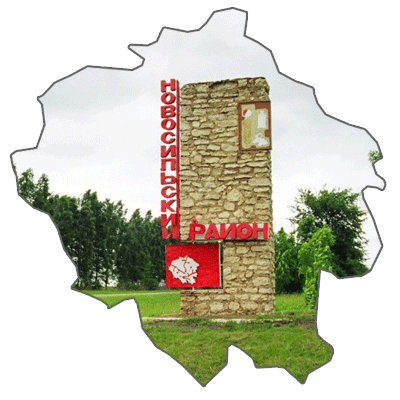 ИТОГОВЫЙ ОТЧЕТОтдела общего образования, молодёжной политики и спорта администрации Новосильского района о результатах анализа состояния и перспектив развитиясистемы образования района за 2019 годг. Новосиль,  .СОДЕРЖАНИЕВводная часть                                                                                                       3Общая характеристика Новосильского района Орловской области              4-5Анализ состояния и перспектив развития системы образования Новосильского района                                                                                       6-11Общее образование 1. Сведения о развитии дошкольного образования                                     12-182.Сведения о развитии начального общего, основного общего, среднего общего образования                                                                                       19-42 Дополнительное образование3.Сведения о развитии дополнительного образования                             43-474.Развитие физической культуры и спорта                                              47-485. Молодежная политика                                                                           48-49Дополнительная информация о системе образования6.Социализация детей                                                                                     50-547.Выводы и заключения                                                                            54-558.Приоритетные направления деятельности и задачи на 2020 год             55-569.Показатели мониторинга системы образования (Приложение)                    57Вводная частьИтоговый отчет о результатах анализа состояния и перспектив развития системы образования за 2019  год подготовлен в соответствии со ст. 97 Федерального Закона от 29 декабря 2012 года № 273-ФЗ «Об образовании в Российской Федерации», постановлением Правительства Российской Федерации «Об осуществлении мониторинга системы образования»  от 5 августа 2013 года № 662, приказами Министерства образования и науки Российской Федерации «Об утверждении показателей мониторинга системы образования»  от 22 сентября 2017 года  № 955, «Об утверждении формы итогового отчета результатах анализа состояния и перспектив развития системы образования» от 27 августа 2014 года № 1146. Отчет включает в себя сведения о развитии дошкольного образования, начального общего образования, основного общего образования, среднего общего образования и дополнительного образования.Сведения, содержащиеся в отчете, являются открытыми, общедоступными и размещаются в сети «Интернет» на официальном сайте администрации Новосильского района в разделе «Экономика и социальная сфера» на странице отдела общего образования, молодёжной политики и спорта администрации Новосильского района Орловской области (www.novosilr.ru), в соответствии с законодательством Российской Федерации. Отдел общего образования, молодежной политики и спорта администрации Новосильского района, при проведении мониторинга, в пределах своей компетенции, осуществляет сбор, обработку и анализ информации, установленной Федеральным законом "Об образовании в Российской Федерации", определяет состояние и тенденции функционирования и развития муниципальной системы образования, принимает управленческие решения по совершенствованию качества образования в районе. Формирование доступной и открытой образовательной среды района происходит в условиях реализации новой государственной образовательной политики. Для муниципальной системы образования Новосильского района Орловской области обеспечение качественного образования, его равной доступности для всех граждан  является важнейшим стратегическим целевым ориентиром. Эффективное функционирование и развитие системы образования неразрывно связано с условиями социально-экономического развития и особенностями демографической ситуации в районе.ОБЩАЯ ХАРАКТЕРИСТИКА НОВОСИЛЬСКОГО РАЙОНАОРЛОВСКОЙ ОБЛАСТИАдминистративный центр Новосильского района – город Новосиль,  является одним из древнейших городов нашей России. Краеведы утверждают, что «Новосиль основан кочующими хазарами в 874 году (по христианскому календарю). Хазары основанный город назвали Итилем, а после его разорения он был назван «Новосилью». И только в 12 веке, в 1155 году в исторически достоверном источнике – летописи, мы находим первое упоминание об Итиле (Новосиле), связанное с пребыванием жены великого князя Киевского Юрия,  Долгорукова,  Ольги Гречанки, которая укрывалась в Итиле от постоянных набегов на Киев иноплеменников. Тот факт, что жена Великого князя Киевского избирает в 1155 году наш город как место своего убежища от врагов, свидетельствует, что Итиль в то время существовал, как довольно крупный к тому времени, укреплённый пункт и позволял княгине чувствовать себя в безопасности. В 1246 году сыновья св. Михаила Черниговского разделили княжество на ряд самостоятельных уделов и третий сын, Симеон Михайлович, обосновавшись в Глухове и Новосиле, стал родоначальником князей Новосильских.  В XV веке Новосиль входит в состав Литвы. В течение полутора столетий был уездным центром Тульской губернии. С 1937 года вошёл в состав Орловской области. Город Новосиль издавна был купеческим, до сегодняшних дней сохранились дома купцов Синельникова, Ворогушина, Белевцева, Вента. До революции в г. Новосиль функционировали 4 училища: мужское, женское, частное и городское высшее начальное, гимназии, школы грамоты при церквях, в 1894 году в городе была открыта публичная библиотека. Издавна Новосильская земля славилась мастерами и рукодельницами: особенную известность получила Чернышенская игрушка. Во время Великой Отечественной войны район подвергся сильным разрушениям. Особенно ожесточённые бои шли на территории села Вяжи. Война унесла жизни более 5 тысяч Новосильцев. Пять человек удостоены звания Героя Советского Союза.Новосильский район образован в 1965 году. Современные границы Новосильского района установлены в 1989 году распоряжением Совета Министров РСФСР после отделения Корсаковского района. Новосильский район территориально расположен на северо-востоке Орловской области, входит в состав центральной части Среднерусской возвышенности. Граничит на севере и востоке с Тульской областью, а на юге, юго-западе и западе – с Верховским, Залегощенским, Мценским, Корсаковским и Новодеревеньковским районами Орловской области. На 1 января . Новосильский район занимает в Орловской области 18 место по территории, его площадь составляет  778,3 км². В состав района входят 7 сельских и 1 городское поселение. Всего в районе насчитывается 80 населённых пунктов, из них 5 сельских населенных пунктов без населения. Административный центр – город Новосиль, находится в  от железнодорожной станции п. Залегощь, до г. Орла . Расстояние до трассы М 2 «Крым»-. Новосильский район по численности населения занимает 22 место среди районов Орловской области.В районе сохраняется сложная демографическая ситуация, ежегодно на протяжении последних лет численность населения постоянно  сокращается.По состоянию на 31 декабря 2019 года в Новосильском  районе проживают 7311 человек, в том числе в городе - 3119 человек (42,6%), в сельской местности – 4192 человек (57,3%). В общей численности населения детско-юношеское население (5-18 лет) в отчетном году составляло - 1165 человек. В общей численности молодежи до 30 лет –1209 человека. В 2019  году было заключено 30  браков, что ниже уровня прошлого года (2018 год - 54 брака), разводов  в 2019 году 23,  2018 году – 27.В 2019 году в районе родились 48 детей, 2018 году- 74 ребенка. Эти данные говорят о снижении  рождаемости. Продолжительность жизни населения Новосильского района в 2019 году составляет: женщин -77 лет, мужчин -64, мужчины в среднем живут на 12-13 лет меньше, чем женщины. Естественная убыль населения составила 129 человек.Социально-экономическая ситуация в Новосильском районе в 2019 году  характеризовалась относительной стабильностью. Одним из определяющих показателей социально-экономического развития района является уровень занятости населения. Численность экономически активного населения Новосильского района в 2019 году составила 3310 человек. По сравнению с 2018 годом численность экономически активного населения снизилась на 1% , среднесписочная численность работников в оценке 2019 года уменьшилась на 1,2 %. Численность официально зарегистрированных безработных на 31.12. 2019 года составила 35 человек при уровне фиксированной безработицы 1,1%, что ниже уровня прошлого года.По данным Центра занятости населения среди молодежи, выпускников учебных заведений, состоящих на учете по безработице, на 01.01.2019 года - нет. Анализ состояния и перспектив развития системы образования Новосильского районаОрганом исполнительной власти специальной компетенции администрации Новосильского района Орловской области, осуществляющим функции по реализации государственной политики в сфере образования на территории района, является Отдел общего образования, молодежной политики и спорта администрации Новосильского района Орловской области. Контактная информацияЮридический и фактический адрес: 303500, Орловская область, г. Новосиль, ул. Карла Маркса, д.16. Телефон- (848673) 2-15-34- начальник отдела  – Сыцевич Ирина ДмитриевнаТелефон/факс- (848673)  2-11-56- специалистыПочта natasha-zarytovskaya@yandex.ruВ целях реализации полномочий по ведению бюджетного учета подведомственных образовательных учреждений, Отдела функционирует Муниципальное казенное учреждение «Централизованная бухгалтерия образовательных учреждений Новосильского района Орловской области» (МКУ ЦБОУ). МКУ ЦБ ОУ действует на основании устава и договоров об обслуживании, заключенных между МКУ ЦБОУ и отделом, между МКУ ЦБОУ и образовательными учреждениями. Отдел является главным распорядителем средств муниципального бюджета, выделяемых на финансовое обеспечение деятельности подведомственных учреждений, атакже средств, выделяемых на целевые программы и мероприятия в области образования. Существующая структура сети образовательных учреждений, формы предоставления образовательных услуг обеспечивают возможность получения общего образования для всех детей района независимо от места жительства. Система образования района совершенствуется и развивается, обеспечивая конституционные права граждан на образование, и учитывает все инновационные изменения, происходящие в обществе.Система образования Новосильского района включает в себя 11 образовательных учреждений, из них: 2 дошкольных образовательных учреждения, 7 общеобразовательных учреждений (5 средних, 1 основная и 1 начальная школы), из которых 2 общеобразовательные школы реализуют программу дошкольного образования и 2 учреждения дополнительного образования. Все учреждения имеют уставы, соответствующие новому законодательству Российской Федерации в области образования, бессрочные лицензии на образовательную деятельность, во всех общеобразовательных учреждениях – действующие свидетельства о государственной аккредитации. В образовательных учреждениях продолжалась работа по обновлению содержания локальных актов и разработке новых локальных актов в соответствии с Федеральным законом от 29 декабря 2012 года № 273-ФЗ «Об образовании в Российской Федерации», по приведению сайтов образовательных учреждений в соответствие с Правилами размещения на официальном сайте образовательной организации в информационно телекоммуникационной сети «Интернет» и с Требованиями к структуре официального сайта, утвержденными постановлениями правительства Российской Федерации. Основная цель  развития системы образования – повышение качества и доступности образования в соответствии с запросами населения и перспективными задачами развития экономики района и региона.Задачи системы образования: обеспечение доступности качественного дошкольного образования для детей в возрасте до 7 лет;  содействие развитию системы управления качеством образования, включая систему внешней оценки качества образования; повышение эффективности воспитательной деятельности с учетом современных достижений науки и на основе отечественных традиций;  организация эффективной работы по выявлению и поддержке талантливых детей и детей с трудностями в обучении;  повышение эффективности комплексной поддержки уязвимых категорий детей (с ограниченными возможностями здоровья, находящихся в социально - опасном положении, сирот), способствующей их социализации и здоровому образу жизни;  совершенствование материальной базы образовательных учреждений в соответствии с требованиями федеральных образовательных стандартов; развитие современных механизмов, содержания и технологий внеурочной деятельности, совершенствованию инфраструктуры учреждений дополнительного образования;совершенствование системы повышения квалификации педагогических кадров, подготовке резерва руководящих работников;  совершенствование независимой оценки качества образования, расширение общественного участия в управлении образованием, повышению уровня открытости образовательной системы к запросам граждан; повышение воспитательных функций образовательных учреждений по формированию у обучающихся социальных компетенций и гражданских установок.Деятельность отдела общего образования, молодёжной политики и спорта администрации Новосильского района Орловской области в 2019 году осуществлялась в соответствии с Федеральным законом «Об образовании в Российской Федерации», Концепцией долгосрочного развития Российской Федерации до 2020 года и была направлена на реализации конституционного права граждан России на получение образования, а также развитие системы образования  в контексте приоритетного национального проекта «Образование», долгосрочных целевых программ в сфере образования, Комплекса мер по модернизации общего образования в 2019 году в Новосильском районе, планов мероприятий («дорожная карта»), нацеленных на повышение качества образования и обеспечение повышения заработной платы педагогическим работникам. На развитие сети образовательных учреждений оказывают влияние демографические процессы. Общий контингент обучающихся в 2019 году составил754 человек.Динамика развития сети общеобразовательных учреждений представлена в таблицеПроцесс развития сети муниципальных общеобразовательных учреждений в 2019 году, как и ранее, был направлен на обеспечение: -качества образования, т.е. достижение соответствия результатов образования, а также его процесса и условий запросам личности, семьи, общества, государства, рынка труда; -реализации в муниципальной системе образования инновационных проектов федерального, регионального и муниципального уровней, направленных на повышение качества образования;-доступности образования, т.е. предоставление всему населению района реальных возможностей реализации права на получение образовательных услуг требуемого уровня; -эффективности образования, т.е. достижение рациональности использования ресурсов и оптимального соотношения результатов системы образования с затратами на его содержание. Расходы на одного ребенка в 2019 году составили  26890,0 руб., в т. ч. по городу 16130,0 руб., расходы на одного ребенка  в сельской местности –6210,0 руб.,  в 2018 году составили  27550,0 руб., в т. ч.   по городу    17520,0 руб., расходы на одного ребенка  в сельской местности – 62120,0 руб. Несмотря на проводимые мероприятия по оптимизации сети общеобразовательных учреждений, доля неэффективных расходов на образование не уменьшилась. Неэффективные расходы на образование в первую очередь вытекают из-за не укомплектованности классов в малокомплектных сельских школах. Удельные затраты на одного обучающегося в малочисленной школе гораздо больше, но образовательная отдача от этих затрат незначительна.Рост расходов объясняется увеличением нормативов и снижением наполняемости классов-комплектов. Инвестиции в оснащении таких школ малоэффективны, так как из-за малого количества классов учебный кабинет используется лишь на 30-40% учебного времени. Из-за малой наполняемости классов нагрузка на кабинеты, спортсооружения, мастерские в 2-3 раза меньше, чем в городской школе с параллельными классами и оптимальной наполняемостью. Контингент обучающихся на начало 2019-2020 учебного года по общеобразовательным учреждениям составляет 754 человек.  Финансовое обеспечение осуществляется путем выделения субсидий и субвенций из областного бюджета и за счет средств районного бюджета. Направлениями расходования средств субвенций и субсидий являются: оплата труда педагогических и административных  работников дошкольных и общеобразовательных учреждений (в том числе выплата вознаграждения за выполнение функций классного руководителя); учебные расходы, включающие в себя приобретение технических средств обучения, учебников и пособий; информационное обеспечение образовательного процесса; 50% оплата за обеспечение учащихся общеобразовательных учреждений завтраками и обедами, а также компенсация части родительской платы за содержание ребенка в учреждениях, реализующих основную образовательную программу дошкольного образования. Средства районного бюджета направляются на оплату труда обсуживающего персонала образовательных учреждений, работников учреждений дополнительного образования детей; на организацию обеспечения образовательного процесса; содержание в надлежащем состоянии зданий и территорий образовательных учреждений, 50% оплата за обеспечение учащихся общеобразовательных учреждений завтраками и обедами, оплата услуг связи, транспортных услуг, коммунальных услуг, услуг по содержанию зданий, оплата текущих и капитальных ремонтов, уплата налогов  и государственных пошлин, приобретение основных средств, дров, угля, хозяйственных и канцелярских товаров, оплата прочих услуг.Основную долю в структуре расходов на образование составляет заработная плата работников образовательных организаций.Средняя заработная плата педагогических работников ОУ Новосильского района составила:Бюджет образования (кассовый расход) на 01.01.201 г. составил 98749,134 тыс. руб.,  на 01.01.2020 г. -97907,075 тыс. руб.Бюджет района продолжает сохранять социальную направленность.Более 50 % бюджетных средств расходуется на образование.Доля расходов на образование в расходах бюджета муниципалитета за последние три года составляет соответственно: 2017 -51%, 2018-52%, 2019 год -56,9%Соотношение объема фонда оплаты труда и других статей в общем бюджете системы образования за три года составляет:Значительные финансовые ресурсы областного и муниципального бюджетов, направленные в систему образования, позволили общеобразовательным учреждениям существенно улучшить материально-техническую базу образовательного процесса, обновить лабораторное оборудование и программно-методическое обеспечение, повысить квалификацию педагогов, существенно улучшить условия реализации образовательного процесса.Общее образованиеСведения о развитии дошкольного образованияДошкольное образование является основополагающим уровнем системы общего образования, поэтому основное внимание в 2019 году было уделено выполнению приоритетных направлений государственной политики в сфере дошкольного образования с учетом запросов населения на образовательные услуги.Систему дошкольного образования Новосильского района представляют:  2 муниципальных бюджетных дошкольных образовательных учреждения в г. Новосиль ( МБДОУ  «Детский сад №1 «Солнышко»»  и МБДОУ детский  сад  №2 «Рябинушка»), дошкольное отделение МБОУ Голунской средней общеобразовательной школы и дошкольная группа МБОУ Зареченской начальной общеобразовательной школы.Дошкольным образованием охвачены 237 человек, МБДОУ «Детский сад №1 «Солнышко» г. Новосиля посещали 88 чел., МБДОУ детский сад №2 «Рябинушка» г. Новосиля  посещали 138 чел., в дошкольном отделении МБОУ Голунской средней общеобразовательной школе, реализующей программу дошкольного образования – 0 человек, в дошкольном отделении МБОУ Зареченской начальной общеобразовательной школе – 11 человек.Важной составляющей доступности дошкольного образования для всех категорий граждан является размер  родительской платы за содержание детей в детских образовательных учреждениях, реализующих программу дошкольного образования. Родительская плата за присмотр и уход за детьми  в образовательных учреждениях, реализующих программу дошкольного образования, составляет:2019 г. - с 10,5 – 12 часовым пребыванием детей -1300 руб.,                 с 8 – 10 часовым пребыванием детей – 1000 руб.;2018 г. - с 10,5 – 12 часовым пребыванием детей -1300 руб.,                 с 8 – 10 часовым пребыванием детей – 1000 руб. Согласно ст.65 Федерального закона от 29 декабря 2012 г. № 273-ФЗ «Об образовании в Российской Федерации» родительская плата не взимается за присмотр и уход за детьми – инвалидами, детьми – сиротами и детьми, оставшимися без попечения родителей.На протяжении 10 лет в районе производится выплата родителям компенсации части родительской платы за присмотр и уход в дошкольных образовательных учреждениях (20%, 50%, 70%).	Очередность детей для поступления в муниципальные дошкольные образовательные учреждения формируется программным методом в автоматизированной информационной системе по каждому учреждению отдельно. В районе отсутствует очередь на получение места в детских садах. За три  последних года охват дошкольным образованием детей в возрасте с 1 года до 7 лет вырос на 4%: с 46% до 50%. Всего дошкольным образованием охвачены 237 детей. Средняя посещаемость детьми дошкольных образовательных организаций в 2019 году  составила 79%, что на 2% выше прошлогоднего показателя. 	Система дошкольного образования постоянно совершенствуется, подстраиваясь под изменчивый мир. Но есть в ней и нечто незыблемое — главенствующая роль родителей, которые и становятся первыми воспитателями для ребёнка. Интеллектуальное и нравственное зерно закладывают именно они, и только потом ребёнок попадает в детское дошкольное учреждение. А некоторая часть детей — не попадает вовсе. 	Этому есть объективные причины:- отсутствие дошкольных образовательных учреждений в сельских населенных пунктах;- особенности в физическом и психическом развитии малышей, не информированность родителей о правах и возможностях получения бесплатного дошкольного образования в различных формах. А есть причины субъективные:- увеличение семей асоциальных, не задумывающихся о будущем собственных детей;- нежелание родителей, имеющих силы, время и желание развивать ребёнка. Если в семье ребёнка воспитывают в соответствии с семейными традициями, то воспитание в детских учреждениях ведётся в точном соответствии с заказом государства, в патриотическом и духовном направлении.Система дошкольного образования в России – это воспитание, развитие, обучение, присмотр, уход и оздоровление детей от 2 месяцев до прекращения образовательных отношений. Детский сад — это первый социальный институт, который учит детей жить в социуме. Именно в детском саду происходят первые самостоятельные контакты ребенка с окружающими людьми, здесь он учится общаться и взаимодействовать. На сегодняшний день педагогические  коллективы реализуют федеральный государственный образовательный стандарт дошкольного образования, развивают не только традиционные, но и вариативные формы дошкольного образования, уделяя особое внимание детям с ограниченными возможностями здоровья. К сожалению, с каждым годом увеличивается количество детей, требующих специализированной помощи. Поэтому для нас важной задачей стоит привлечение специалистов, получение консультаций ПМПК, работа с семьей, которая продолжает оставаться важной составной частью социально-психологической помощи детям с ограниченными возможностями здоровья.С целью всестороннего развития детей, не посещающих детский сад и имеющих проблемы в развитии, формирования у них основ готовности к школьному обучению, социальной адаптации в коллективе детей и взрослых, в детском саду № 2 «Рябинушка» г. Новосиля создан консультативный пункт, но это не решает все проблемы. Нам нужно развивать вариативные формы дошкольного образования.На сегодняшний день в районе созданы все возможности для свободного выбора педагогами вариативной части учебной программы, творчества, самостоятельного решения педагогических проблем. Разработаны основные образовательные программы, направленные на развитие воображения, мышления и речи, внимания, памяти ребёнка, на его умение играть, контактировать со сверстниками и взрослыми, на достижение уровня развития дошкольников, необходимого и достаточного для успешного освоения ими образовательных программ начального общего образования. В системе дошкольного образования работают 28 воспитателей.   Наши педагоги умеют видеть в детях личность и прилагают творческие силы и способности для всестороннего развития каждого ребенка. Качественный анализ педагогов дошкольного образования района показал, что 34% воспитателей, работающих в детских садах района, имеют высшее педагогическое образование, 68% - имеют среднее специальное образование. Все воспитатели регулярно повышают свое профессиональное мастерство на курсах в БУ ОО ДПО «Институт развития образования», занимаются самообразованием, участвуют в различных конкурсах, мастер-классах. В 2019 году 23 % воспитателей (6 человек) прошли курсы повышения квалификации в Институте развития образования г. Орла. 81 % воспитателей  имеют первую и высшую квалификационные категории. Все эти данные говорят о том, что педагогов дошкольных образовательных учреждений района отличает высокий профессионализм.Получение качественных результатов невозможно без системы непрерывного образования, где дошкольное образование рассматривается как необходимое условие дальнейшего развития ребенка. Любое достижение наших детей - это, прежде всего, результат высокого профессионализма и большого труда каждого педагога.Сегодня хочется отметить опыт работы педагогов дошкольных образовательных учреждений в плане творчества, инициатив. Воспитатели дошкольных учреждений принимают участие в различных профессиональных конкурсах, олимпиадах. Так музыкальный руководитель МБДОУ детского сада №2 «Рябинушка»  Белоцкий А. В. принял участие в Международной профессиональной олимпиаде для работников образовательных организаций и студентов педагогических специальностей «Приобщение детей к культурному наследию» и получил Диплом первой степени;воспитатель Жижина С. А. получила Диплом победителя, заняв  первое место в Международном конкурсе «Мой мастер-класс». В конкурсах принимают участие и воспитанники: Шлякова Ника (старшая группа)  была награждена Дипломом победителя 2 степени за  участие во Всероссийском конкурсе научно-исследовательских и творческих работ «Литературная Россия»-воспитатель Петросян Анна Бахшиевна;Жевлакова Полина, Сыцевич Дмитрий заняли первое место в районном конкурсе-викторине «Необъятный космос» - воспитатель Сыцевич Г.И.Лысикова Ольга(старшая группа) заняла первое место в районном этапе областного конкурса детского рисунка и декоративно-прикладного творчества «Предупреждение пожаров и безопасность жизнедеятельности» - воспитатель Гаврилова О. И.. Педагоги МБДОУ «Детский сад №1 «Солнышко»» проявляют инициативу при участии в различных конкурсах, а также в поиске и проведении наиболее интересных мероприятий:во Всероссийском конкурсе «Радуга талантов» - Слободчикова О. А. заняла  3 место;-в Международной олимпиаде «Безопасное поведение» участвовали Слободчикова О.А., Кузьминова М. В., Ванюшкина С. Н., Труфанова Е.С., Борщ Г. Н., Шанина Н. С.; -в Международной профессиональной олимпиаде для работников образовательной организации «Приобщение к культурному наследию» Слободчикова О. А., Кузьминова М. В., Войтович Л. В. заняли  1 место;- Войтович Л.В. заняла 1 место и в Международной профессиональной олимпиаде «Художественно-эстетическое воспитание дошкольников», в Международном конкурсе публикаций на портале МААМ  «Золотой пост»;- Слободчикова О.А. заняла 2 место в Международном творческом конкурсе «День защитника Отечества» и VI Международном конкурсе нестандартного физического оборудования «Физкультура – для всех!» 	Во всех дошкольных учреждениях реализуются федеральные государственные образовательные стандарты дошкольного образования (ФГОС ДО), а также осуществляется присмотр и уход за детьми. Разработаны основные образовательные программы, направленные на развитие воображения, мышления и речи, внимания, памяти ребёнка, на его умение играть, общаться со сверстниками и взрослыми, на достижение уровня развития дошкольников, необходимого и достаточного для успешного освоения ими образовательных программ начального общего образования. Запланированы и проведены 4 заседания методического объединения воспитателей по актуальным вопросам современного дошкольного образования. Одновременно, с учетом  приоритетных  направлений деятельности, в дошкольных группах используются  специализированные  программы «Наш дом - природа», «Юный эколог», «Музыкальные шедевры», авторская программа «Край наш родной», направленные  на развитие эстетического  и экологического  воспитания  дошкольников.С целью успешной социализации детей и адаптации их к условиям жизни в современном обществе в группах создана предметно-развивающая среда. На праздники и досуговые мероприятия приглашаются родители. Организуются встречи воспитанников с сотрудниками ГИБДД, пожарной инспекции. Стало хорошей традицией посещать районный краеведческой музей, приглашать в детский сад театральные труппы.Все образовательные учреждения района подключены к Информационной системе образовательных услуг «Виртуальная школа». Услуга «Прием заявлений, постановка на учет и зачисление детей в образовательные учреждения, реализующие основную образовательную программу дошкольного образования (детские сады)» интегрирована с федеральной системой и функционирует в настоящее время в штатном режиме.В 2019 году общая площадь помещений, используемых непосредственно для нужд учреждений дошкольного образования, составила 10476  кв. м. Данный показатель в расчете на одного воспитанника составил 44,2 кв.м. Все дошкольные образовательные учреждения имеют водоснабжение, центральное отопление, канализацию (100%).В дошкольных образовательных учреждениях должное внимание уделяется детям с ограниченными возможностями здоровья и инвалидам.Удельный вес численности воспитанников с ОВЗ в 2019 году составил 1,6% от общей численности воспитанников. Количество детей с ОВЗ и детей-инвалидов, обучающихся по программам дошкольного образования- 2 чел. или 1,6% от общей численности воспитанников. Поддержание и развитие материально-технической базы дошкольных образовательных учреждений является одним из основных условий успешности осуществления учебно-воспитательного процесса. Выполняются необходимые требования безопасности пребывания детей и работников в помещениях. Технические характеристики эксплуатируемых зданий соответствуют необходимым требованиям санитарных норм и правил. Контрольно-пропускной режим и охрана детских садов обеспечены силами сотрудников образовательных учреждений. В ночное время охрана осуществляется сторожами. С целью обеспечения безопасности все образовательные учреждения оборудованы кнопками экстренного вызова полиции, освещены в ночное время, по периметру защищены ограждениями, затрудняющими проникновение посторонних лиц. Во всех образовательных учреждениях имеется автоматическая пожарная сигнализация, первичные средства пожаротушения. Все дошкольные учреждения имеют собственные пищеблоки.  Питание осуществляется в соответствии с нормами расхода средств на питание, определенными Постановлением администрации Новосильского района от 16 февраля 2016 года № 63 «Об установлении нормы расхода средств на питание воспитанников муниципальных  образовательных учреждений Новосильского района, реализующих программы дошкольного образования». Медицинское обслуживание осуществляется медицинскими работниками БУЗ ОО «Новосильская ЦРБ». Все воспитанники и работники дошкольных учреждений своевременно проходят медицинские осмотры. В дошкольных образовательных учреждениях продолжается целенаправленная работа по оздоровлению воспитанников. Динамика состояния здоровья детей остается стабильной, показатель пропусков по болезни составляет 11 дней на 1 ребенка. Детский сад постепенно превращается в открытую образовательную систему: с одной стороны, педагогический процесс дошкольного учреждения становится более свободным, гибким, дифференцированным, с другой педагогический коллектив ориентируется на взаимодействие и сотрудничество с родителями и ближайшими социальными институтами. По результатам независимой оценке качества дошкольного образования среднее значение показателя «Удовлетворенность родителей услугами, предоставляемыми дошкольными образовательными учреждениями» составляет 80,7%. Сегодня система дошкольного образования работает в режиме инноваций, поэтому перед коллективами дошкольных учреждений стоит нелегкая задача - построить свою работу так, чтобы она не только соответствовала запросам общества, но и обеспечивала сохранение само ценности, неповторимости дошкольного периода. Проблемой в дошкольном образовании остается пополнение материально-технической базы детских садов инвентарем в соответствии с новыми санитарными требованиями. Имеется недостаток медицинского, игрового, спортивного, дидактического оборудования, компьютеров, проекторов. Сведения о развитии начального общего образования, основного общего образования и среднего общего образованияШкола — один из немногих социальных институтов, уроки жизни в котором,  проходят все граждане нашей страныСтруктура сети общеобразовательных учреждений района полностью удовлетворяет запросы населения района на образовательные услуги начального общего образования, основного общего образования и среднего общего образования.В Новосильском районе 7 общеобразовательных учреждений – 5 средних, 1 основная и 1 начальная школы. В 2019 году в ОУ района обучались – 754обучающихсяначальное общее образование:        В 2019 году  численность обучающихся в начальных классах составила 323 человек, которые обучались в условиях ФГОС нового поколения:1 классы –  77 человек2 классы –  81 человека3 классы –  85 человек4 классы –  80 человекаосновное общее образование - 3695 классы -816 классы - 657 классы - 708 классы - 839 классы - 70Среднее общее образование - 6210 классы –2311 классы - 39В 2019 году во всех школах проводились различные диагностические исследования: готовность первоклассников к обучению в общеобразовательном учреждении, уровень воспитанности, удовлетворенность родителей, педагогов и учащихся деятельностью школы, развитие детского коллектива и уровня самоуправления, личностные взаимоотношения учащихся, мониторинговые исследования уровня подготовки обучающихся 8,9 классов по литературе, во 2, 3, 4 классах по русскому языку, математике, литературному чтению.Проведение ВПР организовано с целью формирования единого образовательного пространства в Российской Федерации.Третий год образовательные учреждения района участвовали во Всероссийских проверочных работах. ВПР – итоговые контрольные работы по различным предметам, проводимые по единым заданиям и оцениваемые по единым критериям, разработанным для всей РФ с учетом требований ФГОС, которые являются частью системы внешней оценки качества образования. В  2019 году в ОУ района проводились Всероссийские проверочные работы  в 4,5,6 классах в обязательном порядке, в 7 классах первый раз в режиме апробации, в 11 классах для обучающихся, не выбравших  ЕГЭ по соответствующим предметам.Для обучающихся 4 классов 6 школ района ВПР проводились по русскому языку, математике и окружающему миру.ВПР по русскому языку писали 80 обучающихся. Анализ результатов показал: на двойку работу выполнили 13,8 % (МБОУ Новосильская, Вяжевская и Селезневская СОШ), на тройку -26,2%, на четверку -46,2 %, на пятерку -13,8% (МБОУ Новосильская и Вяжевская СОШ). Результаты ниже средних по области, но равны общероссийским показателям.ВПР по математике писали 79 обучающихся, которые показали результаты ниже, чем по области и по России: на  двойку работу выполнили 8,9 % (МБОУ Новосильская и Селезневская СОШ), на тройку -24,1%, на четверку -39,2 %, на пятерку -27,8% (МБОУ Новосильская и Вяжевская СОШ).ВПР по окружающему миру выполняли 77 обучающихся. Результаты ниже областных, но выше общероссийских: на двойку работу выполнили 1,3 % (МБОУ Новосильская и Селезневская СОШ), на тройку -29,9%, на четверку -55,8 %, на пятерку -13% (МБОУ Новосильская и Вяжевская СОШ).Для обучающихся 5 классов 5 школ района ВПР проводились по русскому языку, математике, биологии и истории.ВПР по русскому языку писали 62 обучающихся. Анализ результатов показал: на двойку работу выполнили 24,2 % (МБОУ Новосильская и Селезневская СОШ), на тройку -38,7%, на четверку -25,8 %, на пятерку -11,3% (МБОУ Новосильская СОШ). Результаты ниже, чем по области и по России.ВПР по математике писали 64 обучающихся, которые  также показали результаты ниже, чем по области и по России: на  двойку работу выполнили 25,0 % (МБОУ Новосильская и Селезневская СОШ), на тройку -45,3%, на четверку -21,9 %, на пятерку -7,8% (МБОУ Новосильская СОШ).ВПР по биологии писали 62 обучающихся: на  двойку работу выполнили 8,1% (МБОУ Новосильская и Селезневская СОШ), результат по области -1,7%, на тройку –37,1%, по области – 30,1%, на четверку -30,6 %, по области – 50,4%, на пятерку -24,2%, по области-17,8%. Обучающиеся МБОУ Новосильской СОШ по пятеркам показали результат выше областного и общероссийского. ВПР по истории писали 64 обучающихся 5 школ района, которые  также показали результаты ниже, чем по области и по России: на  двойку работу выполнили 1,6 %,  на тройку -64,1%, на четверку -32,8 %, на пятерку -1,6% (МБОУ Новосильская СОШ).Для обучающиеся 6 классов ВПР проводились по русскому языку, математике, географии, истории и биологии.ВПР по русскому языку писали 64 обучающихся. Анализ результатов показал: на двойку работу выполнили 20,3%,  на тройку -35,9%, на четверку -34,4%, на пятерку -9,4% (МБОУ Новосильская СОШ). Результаты ниже, чем по области и по России. Здесь результаты на уровне общероссийских, но чуть ниже областных.ВПР по математике писали 69 обучающихся. Анализ результатов показал: на двойку работу выполнили 18,8 % (МБОУ Новосильская и Селезневская СОШ), на тройку -43,5%, на четверку -31,9 %, на пятерку -5,8% (МБОУ Новосильская СОШ). Результаты ниже, чем по области и по России.ВПР по географии писали 66 обучающихся. Анализ результатов показал: на двойку работу выполнили 1,5 %, на тройку -50%, на четверку -42,4%, на пятерку -6,1% (МБОУ Новосильская СОШ). Результаты ближе к общероссийским, но ниже областных.ВПР по истории писали 66 обучающихся. Анализ результатов показал: на двойку работу выполнили 1,5 % (МБОУ Селезневская СОШ), на тройку -74,2%, на четверку -16,7 %, на пятерку -7,6% (МБОУ Новосильская, Селезневская и Вяжевская СОШ).ВПР по биологии писали 66 обучающихся. Анализ результатов показал: на двойку работу выполнили 13,6 % (МБОУ Новосильская  СОШ), на тройку -34,8%, на четверку -42,4 %, на пятерку -9,1% (МБОУ Новосильская СОШ). Результаты ниже, чем по области и по России.Для обучающихся 7 классов ВПР проводились по выбору ОУ.В ВПР по русскому языку  участвовали 71 обучающийся из 3-х школ. По результатам качества знаний обучающиеся показали выше общероссийских и областных.   На оценку «5» написало 7% обучающихся (по области -5,5%, по РФ- 5,4%) (МБОУ Новосильская СОШ); на оценку»4» - 36,6% (по области -5, 5%, по РФ-5,4%): на оценку «3» - 32,4% (по области – 44,8%, по РФ -44,3%); на оценку «2» -23,9% (по области -19,7%, по РФ -19,4%) (Новосильская и Селезнёвская СОШ).В ВПР по математике  участвовало 60 обучающихся из 2-х школ. Обучающиеся показали результаты ниже общероссийских и областных.   На оценку «5» написало 8,3% обучающихся(по области -14,9%, по РФ- 15,6%)(МБОУ Новосильская СОШ); на оценку»4» - 31,7%(по области -35, 3%, по РФ-35,2%): на оценку «3» - 45% (по области – 41,8%, по РФ -40,4%); на оценку «2» -15%(по области -7,9%, по РФ -8,8%)(Новосильская СОШ).В ВПР по обществознанию  участвовало 79 обучающихся из пяти школ. На оценку «5» написало 3,8% обучающихся(по области -6,8%, по РФ- 7,2%)(МБОУ Новосильская СОШ); на оценку»4» - 17,7%(по области -33, 2%, по РФ-32,2%): на оценку «3» - 72,2% (по области – 48,3%, по РФ -45,7%); на оценку «2» -6,3%(по области -11,8%, по РФ -14,9%)(Новосильская СОШ).В ВПР по биологии  участвовало 62 обучающихся из 2-х школ. На оценку «5» написало 21% обучающихся(по области -11,4%, по РФ- 8,4%)(МБОУ Новосильская СОШ); на оценку»4» - 32,3%(по области -47, 3%, по РФ-43,9%): на оценку «3» - 37,1% (по области – 33,9%, по РФ -38,9%); на оценку «2» -9,7%(по области -7,4%, по РФ -8,7%)(МБОУ Новосильская СОШ).В ВПР по географии  участвовало 5 обучающихся из МБОУ Прудовской ООШ. На оценку «3» написало 100% обучающихся.В ВПР по физике  участвовало 3 обучающихся из МБОУ Вяжевской СОШ. На оценку «4» написало 33,3% обучающихся(по области -33,1%, по РФ- 33,3%)(МБОУ Новосильская СОШ); на оценку»3» - 66,7%(по области -52%, по РФ-50,3%).Всероссийские проверочные работы обучающихся 11 классов района  проводились  для обучающихся, не выбравших ЕГЭ по соответствующим предметам по английскому языку, немецкому языку, биологии, географии, истории, физике. ВПР по английскому языку  участвовал 1 обучающийся из МБОУ Глубковской СОШ. По результатам качества знаний обучающиеся показали выше общероссийских и областных.   На оценку «5» написало 100% обучающихся(по области -66,7%, по РФ- 61,1%).В ВПР по немецкому языку  участвовал 1 обучающийся из МБОУ Голунской СОШ. По результатам качества знаний обучающиеся показали выше общероссийских и областных. На оценку «4» написало 100% обучающихся(по области -51,7%, по РФ- 40,7%).В ВПР по биологии  участвовало 13 обучающихся из МБОУ Новосильской СОШ. На оценку «5» написало 15,4% обучающихся(по области -31,3%, по РФ- 28,7%), на оценку»4» - 53,8% (по области -41, 9%, по РФ-49,3%): на оценку «3» - 30,8% (по области – 23,9%, по РФ -19,7%) показатели выше областных и общероссийских.В ВПР по географии  участвовало 22 обучающихся из 2-х школ. Результаты выше областных и общероссийских. На оценку «5» написало 40,9% обучающихся(по области -20,7%, по РФ- 20%), на оценку»4» - 54,5%,  (по области -55, 8%, по РФ-53,9%): на оценку «3» - 4,5% (по области – 23,2%, по РФ -25%) показатели выше областных и общероссийских.В ВПР по истории  участвовало 7 обучающихся из МБОУ Новосильской СОШ. На оценку «5» написало 71,4% обучающихся (по области -36,8%, по РФ- 30,3%), на оценку»4» - 14,3% (по области -42, 5%, по РФ-48,2%): на оценку «3» - 14,3% (по области – 19,2%, по РФ -19,2%) показатели выше областных и общероссийских.В ВПР по географии  участвовало 5 обучающихся из МБОУ Голунской СОШ. На оценку «3» написало 100% обучающихся.Всероссийские проверочные работы проводились, прежде всего для самодиагностики учеников, чтобы своевременно выявить имеющиеся пробелы в знаниях и организовать работу по их устранению. Результаты ВПР были рассмотрены на заседаниях РМО учителей начальных классов, учителей-предметников и проведен детальный анализ количественных и качественных результатов ВПР для совершенствования методики преподавания. Учитель должен научить учащихся учиться, а не искусственно влиять на результаты в процессе проведения ВПР.Всероссийские проверочные работы позволяют не  только школам, но и родителям получить объективное представление о знаниях своих детей, увидеть проблемы в подготовке ребёнка, понять, какие трудности он может испытывать в дальнейшем при обучении в школе.Учебные планы в общеобразовательных учреждениях разработаны на основе Приказа Минобрнауки России от 17.12.2010г. №1896 «Об утверждении федерального государственного образовательного стандарта начального общего образования» и Приказа Минобрнауки России от 17.12.2010г. №1897 «Об утверждении федерального государственного образовательного стандарта основного общего образования» и базисного учебного плана, утверждённого приказом Министерства образования и науки Российской Федерации от 09.03.2004 г. №1312. В 1-10  классах обучение ведётся по федеральным государственным образовательным стандартам начального общего,  основного общего и среднего общего образования.В учебных планах школ района полностью реализуется обязательная часть и часть, формируемая участниками образовательных отношений, а также внеурочная деятельность. Учебные предметы обязательной части в учебных планах представлены в полном объёме с соблюдением недельной часовой нагрузки по каждому предмету, что обеспечивает единство школьного образования.В соответствии с приказами Министерства образования и науки Российской Федерации в 2019-2020 учебном году во всех классах отводилось по 3 часа на изучение физической культуры. Во всех школах на первой ступени обучения со 2-го класса изучается иностранный язык.В обязательную часть учебного плана включены учебные дисциплины, позволяющие заложить фундамент знаний по основным предметам, обеспечить уровень, соответствующий государственному стандарту.Учебный план разработан с учётом соблюдения норм максимальной нагрузки при пятидневной учебной неделе.Часть, формируемая участниками образовательных отношений, учебных планов используется для расширения знаний учащихся по отдельным предметам в соответствии с их запросами и интересами, пожеланиями родителей.Часы, в части формируемой участниками образовательных отношений,  учебных планов школ в 2019 году распределялись следующим образом:- на I уровне обучения часы выделены на русский язык;- на II уровне обучающиеся изучают такие предметы и факультативы как  информатика, математика,  литература родного края,  химия, биология, ОБЖ, обществознание;-на III уровне обучения в 11-х классах реализуется универсальный профиль. Увеличено количество часов на русский язык; математику, биологию, химию для подготовки к ЕГЭ.	Значительные изменения, происходящие в последние годы в российском образовании, проявившиеся в утверждении принципов личностно-ориентированного образования и индивидуального подхода к каждому ученику, сделали популярным новый метод обучения «Индивидуальный учебный проект». Актуальность данного курса обусловлена потребностью государства в активном, самостоятельном, мобильном, информационно грамотном, компетентном гражданине общества. С 2019-2020 учебного года индивидуальный проект выполняется обучающимися 10 класса в рамках учебного времени, специально отведённого учебным планом, и должен быть представлен в виде завершённого исследования и разработанного проекта: информационного, творческого, социального, прикладного, инновационного, конструкторского, инженерного.С 2018-2019 учебного года каждая общеобразовательная организация самостоятельно определяет объём учебного времени и структуру освоения планируемых результатов предметной области «Родной язык и родная литература», содержание которой в ФГОС не конкретизировано. В соответствии с требованиями ФГОС основного общего образования предметная область «Иностранные языки», которая включает в себя учебные предметы «Иностранный язык» и «Второй иностранный язык», является обязательной для изучения (приказ Министерства образования и науки Российской Федерации от 17.12.2010г№1897 (в ред. от 31.12.2015г. №1577) «Об утверждении федерального образовательного стандарта основного общего образования»). Каждое общеобразовательное учреждение самостоятельно определяло модель введения преподавания учебного предмета «Второй иностранный язык», соответствующую требованиям ФГОС основного общего образования, исходя из имеющихся кадровых и материально-технических условий.Учебные планы школ составлены в соответствии с Постановлением Главного государственного санитарного врача РФ от 24.11 2015 года № 81 «О внесении изменений №3 в СанПин 2.4.2.2821-10 «Санитарно-эпидемиологические требования к условиям и организации обучения в общеобразовательных учреждениях».Учебные планы школ реализуются в полном объёме.Внеурочная деятельность является неотъемлемой частью образовательного процесса и организуется на добровольной основе в соответствии с выбором участников образовательных отношений по направлениям развитии личности: спортивно-оздоровительное, общекультурное, обще-интеллектуальное, духовно-нравственное, социальное. Приоритетными заявлены активные методы работы: практические, игровые, исследовательские, проектные, творческие.Все обучающиеся обеспечены учебниками. Пристальное внимание уделяется организационному и информационному обеспечению введения ФГОС СОО: осуществляется  координация деятельности субъектов образовательного процесса, организационных структур общеобразовательного учреждения, ведётся регулярное информирование участников образовательного процесса и общественности по ключевым позициям введения ФГОС. Во всех школах изучается мнение родителей (законных представителей обучающихся) по вопросам введения новых стандартов, на родительских собраниях проводится анкетирование.Таким образом, удовлетворение запросов потребителей образовательных услуг в школах происходит посредством изменения содержания образования: перехода на новые государственные образовательные стандарты, введения новых предметов, использования разнообразных курсов по выбору.Одной из главных задач обеспечения общедоступного и качественного образования обучающихся в малочисленных и отдаленных сельских населенных пунктах остается организация ежедневного подвоза школьников к месту обучения. В районе организован ежедневный подвоз 161 обучающегося к 5 школам района по 12 маршрутам. В 2019 году планируется открыть дополнительный маршрут для подвоза детей в МБОУ Голунскую СОШ. Для безопасности перевозок на школьные автобусы установлены маячки жёлтого цвета и тахографы.Гарантом высокого качества образовательных услуг является обеспеченность образовательных учреждений высококвалифицированными педагогическими и руководящими кадрамиВ системе образования Новосильского района по состоянию на 1 сентября 2019 года работают 135 педагогических работников, 95%  имеют высшее образование, 5% - среднее профессиональное образование.От уровня профессионализма педагогических кадров напрямую зависит качество любого образовательного учреждения. Именно поэтому к образовательному уровню педагогических работников предъявляются самые высокие требования. В связи с этим была продолжена работа по созданию условий по повышения профессионального мастерства педагогических работников образовательных учреждений района. Так в 2019 году курсы повышения квалификации прошли 47 педагогов.В ОУ Новосильского района работают 20,7% педагогов, имеющих высшую квалификационную категорию, 51%- первую квалификационную категорию, 28,3%- соответствие занимаемой должности.        В сфере образования района трудятся:10 учителей,  награждённых знаком «Отличник народного образования», 11-имеют звание «Почётный работник общего образования», 19-награждены Почётной грамотой Министерства образования и науки РФ.Немаловажным в работе учителей является методическая поддержка. 	В 2019 г. в районе функционировали 14 районных методических объединений учителей - предметников, воспитателей ДОУ, педагогов дополнительного образования. Ежегодно проводятся по 3 - 4 заседания, на которых обсуждаются актуальные вопросы образования. Проводились выездные заседания с посещением образовательных учреждений и учебных занятий. В каждом образовательном учреждении действуют школьные МО.         Современный педагог - это профессионал своего дела, который умеет переработать массу информации, найти все самое интересное, необходимое и полезное, а также преподнести в необычной и эмоционально окрашенной форме своим ученикам. Важными чертами современного педагога  являются постоянное самообразование, самосовершенствование, самокритичность, эрудиция, целеустремленность и овладение новыми современными электронными технологиями.И самое главное: современный педагог должен шагать в ногу со временем. Требования, которые предъявляет наше время – это электронно-дидактические пособия, электронные учебники, образовательные программы должны широко использоваться на всех занятия педагогом. Использование современных электронных средств обучения на занятиях активизирует внимание и вызывает интерес к излагаемому материалу.        Современный педагог - это не только человек, который обладает большим багажом знаний и постоянно занимается самообразованием, но и тонкий психолог. Педагог обязательно должен владеть детской психологией, понимать психологическое состояние ребенка и вовремя прийти на помощь в трудную минуту.        В 2019-2020 учебном году в сфере кадрового обеспечения необходимо:-обеспечить деятельность педагогических коллективов в режиме постоянного творческого поиска, апробации новых форм организации учебного процесса, внедрения современных методик и учебно- методического комплекса;-целенаправленно работать над повышением образовательного уровня и квалификации педагогов, наладить работу по привлечению молодых специалистов в ОУ;-работать над повышением социального статуса работников образования, повышением престижа педагогического образования и профессии педагога.Нам нужна новая школа, новый учитель - инициативный, творческий, владеющий ИКТ, способный к модернизации в образовании. Повышается уровень компетентностей учителей в использовании современного оборудования в ходе урочной и внеурочной деятельности. Уроки учителя проводят с использованием компьютерной техники, что дает положительные результаты и подтверждается в ходе аттестации и открытых уроков, при проведении семинаров. Реализуется проект «Электронный дневник». Все школы подключены к сети ИНТЕРНЕТ, имеют сайты, электронные почты. Говоря о качестве и доступности предоставления общего образования, нельзя не затронуть вопрос обучения детей с ОВЗ. В ходе реализации инклюзивного образования наши школы должны создать условия для получения общего образования детьми данной категории.  В Новосильском районе, по состоянию  на 1 января 2019 года, проживают 23 ребенка–инвалида. В учреждениях образования Новосильского района получают образовательные услуги 8 детей-инвалидов и  23  ребенка с ограниченными возможностями здоровья. На дому обучаются 4 человек (МБОУ Новосильская СОШ, МБОУ Вяжевская СОШ), 4 - в общеобразовательных классах, 3 - в школах – интернатах (г. Ливны, г. Болхов).Общее число таких детей в школах района составляет 3 % от общего количества обучающихся. В рамках Всероссийской недели инклюзивного образования в ОУ района проведены акции «Помоги ближнему», «Доброе дело от доброго сердца»,  родительские собрания с целью популяризации инклюзивного образования, часы общения «Все разные, но все-таки мы вместе», «Не допускай инвалидности души», организована презентация консультативного пункта в МБДОУ детский сад № 2 «Рябинушка» и другие. 	В целом образовательные учреждения района имеют возможность, исходя из специфики заболевания ребенка и медицинских рекомендаций,  обеспечить мобильность, самостоятельное перемещение по зданию, территории, объекту спорта. Работа по созданию условий для инклюзивного образования детей–инвалидов, увеличения общеобразовательных учреждений, в которых создана универсальная безбарьерная среда, для образования детей-инвалидов ведется постоянно, находится на контроле заинтересованных служб. В двух образовательных учреждениях района (МБОУ Новосильская и Селезневская СОШ) созданы условия для детей с ОВЗ в рамках проекта «Доступная среда».В учреждениях установлены пандусы, проведена адаптация санитарно-гигиенических помещений, учебных классов, адаптация дверных проемов. Кроме того, данные общеобразовательные учреждения оснащены специальным, в том числе учебным, реабилитационным, компьютерным оборудованием для организации коррекционной работы и обучения детей-инвалидов.	Обучение сотрудников, работающих с детьми с ограниченными возможностями здоровья, проводится в соответствии с планом. За 2019 год количество сотрудников, прошедших подготовку для работы с детьми данной категории составляет 7 человек. Переподготовку преподавателей образовательных учреждений, повышения их квалификации осуществляет Институт развития образования Орловской области в соответствии с планом, и возникающими потребностями. Функционирование различных форм обучения в системе образования района даёт возможность детям, требующим особых условий воспитания и обучения, получать качественное образование.		Государственная итоговая аттестация это итоговый контроль уровня освоения образовательных стандартов и качества учебных достижений обучающихся. Для выпускников 11-х классов 2019 года написание итогового сочинения, как и в прошлом учебном году, было обязательным этапом завершения среднего общего образования и рассматривалось как допуск к государственной итоговой аттестации. В нашем районе допуск к сдаче ЕГЭ получили 100% выпускников.В 2019 году в ППЭ-023 на базе МБОУ Новосильской СОШ единый государственный экзамен сдавали 24 выпускника 11-х классов ОУ Новосильского района (22  выпускника МБОУ Новосильской СОШ, 1- МБОУ Голунской СОШ, 1- МБОУ Глубковской СОШ), а также 16 выпускников ОУ Корсаковского района.На базе ППЭ-023 выпускники сдавали экзамены по 3 предметам (математика базового и профильного уровней, русский язык, обществознание). Кроме того, на базе школы №7 г. Мценска, выпускники сдавали следующие предметы: информатика и ИКТ, химия,  история,  биология, физика, география, литература, английский язык. Экзамен по математике базового уровня сдавали 10 человек, математике профильного уровня-14. Средняя оценка по математике (база)- 4 балла (в прошлом году- 3,9), математике (профиль)- 42,9 балла (в прошлом году- 38,1). Средний тестовый балл по русскому языку в районе составил 73,8 балла (прошлый год- 72,9). 50% сдававших показали результаты от 70 до  98 баллов. Самые высокие результаты (более 90 баллов) по русскому языку показали 2 выпускника МБОУ Новосильской СОШ (учитель Демиденко Любовь Александровна).Единый государственный экзамен прошел на высоком организационном и технологическом уровне. Этому способствовало повышение ответственности и дисциплинированности и организаторов, и участников экзамена. И как следствие - отсутствие апелляций по процедуре проведения экзамена, а так же отсутствие аннулирований результатов ЕГЭ по причине нарушений Порядка проведения ЕГЭ. Результаты ЕГЭ по русскому языку:Минимальное количество баллов - 24.Результаты ЕГЭ по математике (базовый уровень):Минимальное количество баллов - 3.Результаты ЕГЭ по математике ( профильный уровень):Минимальное количество баллов- 27.Результаты ЕГЭ по выбору:БИОЛОГИЯМинимальное количество баллов- 36.ИСТОРИЯМинимальное количество баллов- 32.ОБЩЕСТВОЗНАНИЕМинимальное количество баллов- 42.ХИМИЯМинимальное количество баллов- 36.ИНФОРМАТИКА и ИКТМинимальное количество баллов- 40.ГЕОГРАФИЯМинимальное количество баллов- 37.ФИЗИКАМинимальное количество баллов- 36.ЛИТЕРАТУРАМинимальное количество баллов- 32.АНГЛИЙСКИЙ ЯЗЫКМинимальное количество баллов- 22.В 2019 году аттестаты о среднем общем образовании получили все выпускники 11-х классов ОУ района. Двум  выпускникам, по результатам освоения уровня среднего общего образования, были вручены аттестаты особого образца и медали «За особые успехи в учении» (МБОУ Новосильская СОШ). 	Для выпускников 9 классов допуском к сдаче основных государственных экзаменов было прохождение процедуры устного итогового собеседования.  Все выпускники 9-х классов были допущены к итоговой аттестации. В 2019 году ОГЭ и ГВЭ сдавали 73 выпускника ОУ Новосильского района, в том числе, 1 ребёнок-инвалид  и 3 ребёнка с ОВЗ. Девятиклассники сдавали 4 экзамена: русский язык, математика и два предмета по выбору в форме основного государственного экзамена (физика, химия, биология, история, география, обществознание, информатика и ИКТ). Средняя оценка  по русскому языку составила 3,9 балла (в 2018 г.- 3,4), по математике- 3,2 балла (в 2018 г.- 3,1).72  выпускника  получили аттестаты об основном общем образовании, из них 2 - особого образца (МБОУ Новосильская СОШ). Один выпускник МБОУ Глубковской СОШ не явился на экзамены без уважительной причины. 		ГИА-2019 проводилась в соответствии с Порядком проведения государственной итоговой аттестации по образовательным программам среднего общего образования, утверждённым приказами Министерства просвещения  Российской  Федерации  от  7 ноября 2018 года №190/1512, от 17 декабря 2018 года №315, Порядком проведения государственной итоговой аттестации по образовательным программам основного общего образования, утверждённым приказом Министерства просвещения Российской Федерации  от 7 ноября 2018 года 189/1513.Результаты  ОГЭ по русскому языку:Результаты  ГВЭ по русскому языку:Средний балл по русскому языку составил-3,9 б. (в 2018 г.- 3,4 б.) Все выпускники получили положительные отметки. На «хорошо» и «отлично» сдали 28 человек.Результаты  ОГЭ по математике:Результаты  ГВЭ по математике:Средний балл по математике составил 3,2 б. (в 2018 г.-3,1 б.). На «хорошо» и «отлично» сдали экзамен 24 человек.Результаты  ОГЭ по биологии:Результаты  ОГЭ по физике:Результаты  ОГЭ по обществознанию:Результаты  ОГЭ по химии:Результаты ОГЭ по информатике и ИКТ:Результаты  ОГЭ по истории:Результаты  ОГЭ по географии:		Объективность процедуры проведения ЕГЭ и ОГЭ показала максимальную прозрачность и информационную безопасность: во всех аудиториях ППЭ велось видеонаблюдение в режиме – он-лайн, и оф - лайн, присутствовали федеральные и муниципальные общественные наблюдатели, использовался металлоискатель, а также нововведение – подавитель сигналов сотовой связи («глушилка»). Государственная итоговая аттестация в форме единого и основного государственных экзаменов дает возможность педагогическим коллективам  школ в целом подвести итог своей деятельности, глубоко проверить знания и умения учащихся, обнаружить пробелы в преподавании отдельных предметов, достижения и недостатки всего учебно-воспитательного процесса школы. Организация работы при подготовке к выпускным экзаменам – это комплексная, многогранная работа.Порядок проведения государственной итоговой аттестации по образовательным программам среднего общего образования и Порядок проведения государственной итоговой аттестации по образовательным программам основного общего образования был изучен с обучающимися, родителями, учителями. В ОУ района проводились родительские собрания. Учителя- предметники вели тщательную подготовку к успешному проведению государственной итоговой аттестации выпускников 9 и 11 классов. С этой целью был систематизирован, обобщён, повторен необходимый учебный теоретический материал, отработано его практическое применение.Как и в прошлые годы, участники ЕГЭ продолжали активно пользоваться электронными сервисами ознакомления с результатами экзаменов и копиями бланков ответов, в том числе бланков итогового сочинения (изложения) на федеральном портале check.ege.edu.ru и на информационном  сайте www.orcoko.ru, что способствовало повышению открытости и доверия к процедуре проведения и результатам ЕГЭ. Система интеллектуальных, творческих и спортивных конкурсов и соревнований зарекомендовала себя, как  эффективный инструмент поиска и выявления талантливых детей и молодёжи. Для выявления одарённых детей в образовательных учреждениях района проводятся: предметные недели, фестивали, конкурсы, соревнования, олимпиады.Ежегодно в соответствии с Положением о Всероссийской олимпиаде школьников в районе проходят олимпиады по учебным предметам в три этапа: школьный, муниципальный, региональный. С 18 ноября по 24  декабря 2019 года на базе МБОУ Новосильская СОШ проходил муниципальный этап Всероссийской  олимпиады школьников по русскому языку, литературе, химии, биологии, физике, математике, географии, английскому языку, французскому языку, немецкому языку, истории, праву, экологии, информатике, физкультуре, технологии, обществознанию, астрономии,  в которых приняло участие  185  школьников из 5 школ района: МБОУ Новосильская СОШ, МБОУ Голунская СОШ, МБОУ Глубковская СОШ, Селезнёвская СОШ, МБОУ ПрудовскаяООШ.Стали  победителями 25 обучающихся;  призерами – 84 обучающихся. 8 обучающихся приняли участие в региональном этапе Всероссийской олимпиады школьников. Значимым направлением деятельности является создание системы поддержки и педагогического сопровождения талантливых детей.Организованные в районе предметные олимпиады, интеллектуальные и творческие конкурсы, научно-практические конференции позволяют формировать интерес школьников к исследованиям, коммуникативные навыки, способность к самостоятельной деятельности, тем самым способствуют развитию обучающихся, расширению их кругозора, формированию универсальных учебных действий.	Результатом плодотворной работы педагогов с одаренными детьми в районе являются победы обучающихся в конкурсах, слетах, фестивалях, соревнованиях и  олимпиадах различных уровней.В 2019 году стипендиатом Губернатора Орловской области стал обучающийся  МБОУ Новосильской СОШ  Шалимов Иван Александрович. 	В 2019  году продолжена работа по формированию здорового образа жизни среди детей и подростков, направленная на воспитание осознанного отношения к ведению здорового образа жизни и отрицательного отношения к совершению правонарушений, преступлений, вредным привычкам вместе с тем, в каждом образовательном учреждении реализуются программы, направленные на формирование законопослушного поведения несовершеннолетних.	Проведена ежегодная декада «Скажи наркотика - НЕТ!» по профилактике злоупотребления психоактивными веществами (далее - ПАВ) и формированию здорового образа жизни, в рамках которой состоялся районный конкурс агитбригад. Охват обучающихся в мероприятиях, направленных на профилактику употребления ПАВ и формирования здорового образа жизни в 2019 году составил 99 %.	Добровольное анонимное тестирование на немедицинское потребление наркотических средств и психотропных веществ, прошли обучающиеся 8,10 классов (247 человек), что свидетельствует о гражданской зрелости подростков, готовых активно участвовать в психологических, социологических и педагогических исследованиях антинаркотической направленности. Положительных результатов на предмет употребления наркотиков не выявлено.	С целью информационного просвещения участников образовательного процесса на стендах и сайтах общеобразовательных учреждениях размещена информация о пагубном влиянии наркотиков и психоактивных веществ на подростков; информация по формированию здорового образа жизни, советы и рекомендации социальных педагогов и психологов для обучающихся и родителей (законных представителей); о телефонах службы доверия и психологической помощи подросткам, адреса и телефоны организаций, участвующих в профилактике злоупотребления ПАВ. В 2019 году количество административных правонарушений среди несовершеннолетних  в районе – 6, преступлений – 0. В районе уделяется должное внимание материально-техническому состоянию объектов системы образования. Зданий образовательных учреждений в аварийном состоянии - нет.В оперативном управлении в общеобразовательных учреждениях Новосильского района находятся здания общей площадью 11555  кв. м., 28,5% образовательных учреждений расположены в приспособленных зданиях, 71,5% - в типовых. Общее количество мест в школах (согласно типовой мощности) 1622, фактическая наполняемость составляет 47 %. Технические характеристики эксплуатируемых зданий соответствуют необходимым требованиям санитарных норм и правил, созданы условия для проведения образовательного процесса. В 5 школах имеется центральное отопление, в 2-х школах – печное. Все школы имеют водоснабжение, систему канализации. Ежегодная подготовка учреждений образования к новому учебному году осуществляется в соответствии с Планом проведения ремонтных работ, с учетом требований правил пожарной безопасности, санитарных норм и правил. На подготовку ОУ к новому учебному году  из средств муниципального бюджета израсходованы денежные средства в сумме 313,6 тыс. рублей (проведение  косметического ремонта в ОУ, обеспечение пожарной безопасности, санитарно-эпидемиологического состояния). Кроме того установлено видеонаблюдение в МБУ ДО ДЮСШ(плоскостное сооружение-стадион) на сумму 170,5 тыс. рублей.Финансовые ресурсы областного и муниципального бюджетов, направленные в систему образования, позволили общеобразовательным учреждениям существенно улучшить материально-техническую базу образовательного процесса, обновить лабораторное оборудование и программно-методическое обеспечение, повысить квалификацию педагогов, существенно улучшить условия реализации образовательного процесса.В рамках мероприятий, связанных с исполнением наказов избирателей,  в МБОУ Новосильскую СОШ и МБОУ Прудовскую ООШ приобретена оргтехника на сумму 120,0 тыс. рублей(85,0 тыс. рублей МБОУ Новосильская СОШ и 35,0 тыс. рублейМБОУ Прудовская ООШ), для МБОУ Голунской СОШ приобретены комплекты лыж на сумму 70,0 тыс. рублей и спортивно-игровой комплекс на  сумму 60,0 тыс. рублей.В 2019 году  изготовлены 4 проектно-сметные документации на капитальный ремонт МБОУ Селезневской СОШ(ремонт кровли и фасада здания; стоимость работ по смете около 6,0 млн. руб.), капитальный ремонт МБОУ Новосильской СОШ (ремонт фасада зданий школы, мастерских, интерната; стоимость сметных работ 12415,283 тыс. рубля) и смета на установку площадки. Документы прошли экспертизу (получены положительные заключения) и  направлены заявки на включение  в федеральные программы.В рамках нацпроекта «Образование»  регионального проекта «Современная школа» на базе МБОУ Голунской СОШ открыт Центр образования гуманитарного и цифрового профилей «Точка роста». Проведены плановые мероприятия по созданию материально-технической базы для формирования у обучающихся современных технологических и гуманитарных навыков: выделены и отремонтированы 2 кабинета, проведены конкурсные процедуры и  закуплено оборудование (компьютеры,  зД принтер, квадрокоптеры, фотоаппарат, виртуальные шлемы, набор слесарных инструментов, оборудование для кабинета ОБЖ, демонстрационное материалы, мебель, программное обеспечение), педагоги прошли курсовую переподготовку. Общий объем субсидии, направленный на достижение результатов проекта 1611869 тыс. рублей 08 копеек, доля районного бюджета 1%(16118,7 руб.). Торжественное открытие Центра состоялось 20 сентября 2019 года.Региональный проект «Современная школа» нацелен на уменьшение разрыва между городскими и сельскими школами. На протяжении шести лет реализации проекта с нарастающими показателями будут внедряться новые проектные подходы в управление образовательной деятельностью, видоизменяться образовательные программы. В сеть Центров образования цифрового и гуманитарного профилей «Точка роста» в следующем году войдут МБОУ Новосильская и Селезневская СОШ.Все учащиеся общеобразовательных учреждений получают горячее питание из расчёта 20 рублей в день на одного обучающегося за счёт средств местного бюджета и 20 рублей в день за счёт субсидий из областного бюджета.Каждым образовательным учреждением заключён договор на обслуживание с БУЗ Орловской области «Новосильская центральная районная больница». В МБОУ Новосильской средней общеобразовательной школе оборудован медицинский кабинет, имеется лицензии на медицинскую деятельность.Ежегодно учащиеся общеобразовательных школ проходят углубленную диспансеризацию  силами мобильной поликлиники ДОБ г. Орла.Дежурство медицинских работников организуется во время проведения районных массовых, спортивных мероприятий, единого государственного экзамена и государственной (итоговой) аттестации выпускников 9-х, 11-х классов.Организация летнего отдыха - один из важных аспектов образовательной деятельности. Организованная деятельность детей в летний период позволяет сделать педагогический процесс непрерывным в течение всего года. В Новосильском районе должное внимание уделяется оздоровлению, отдыху и занятости несовершеннолетних. Из районного бюджета на организацию оздоровительной кампании 2019 года, выделено денежных средств  в сумме  730 000 руб.            В период летних каникул, с 1 июня ., на базе МБОУ района работали 4 оздоровительных лагеря с дневным пребыванием детей, в которых отдохнули 150 человек,  что соответствует уровню 2018 года. Продолжительность смены 21 день, стоимость путевки 2000 руб., стоимость детодня 95, 24 руб.Кроме того, дети района приняли участие в профильных  сменах на условиях долевого софинансирования: 50 % - областной бюджет; 50 % - районный бюджет. Приобретены 20 путевок на профильные смены в загородный оздоровительный лагерь  «Юбилейный»: для 16 детей  на смену «Учебные сборы по основам НВП» и для 4 детей на смену «Творческая мозаика».За счет средств районного бюджета, в рамках районной целевой программы «Дети Новосильского района» приобретено 9 путевок в загородный оздоровительный лагерь «Юбилейный»,  10 путевок в загородный оздоровительный лагерь «Космос» для детей-сирот и детей, оставшихся без попечения родителей, воспитывающихся в приемных и опекунских семьях и детей, находящихся в трудной жизненной ситуации.          Уделяется внимание активным формам отдыха. Всего активными формами отдыха охвачены 716 человек (туристические походы, туристический слет, экологические отряды, трудовые бригады, краеведческие экспедиции, экскурсии, военно-спортивная игра «Зарница»). 27 – 28 июня 2019 года прошел районный туристический слет, в котором приняли участие 7 команд ( МБОУ Новосильская СОШ, МБОУ Голунская СОШ, МБОУ Вяжевская  СОШ, МБОУ Прудовская ООШ, МБОУ Селезнёвской СОШ, МБУ ДО «Центр творчества» и ДЮСШ). Команды состояли из 10 человек, численность задействованных -90 человек.В целом организация оздоровления, отдыха и занятости учащихся образовательных учреждений обеспечила содержательный досуг детей, способствующий развитию их физических, интеллектуальных, художественно-эстетических способностей. 78 % детей в возрасте от 7 до 17 лет были охвачены летним отдыхом.Администрация района, отдел образования  и руководители  образовательных учреждений первостепенное внимание уделяют обеспечению комплексной безопасности в школах. Все образовательные учреждения оборудованы системами автоматической пожарной сигнализации, имеют кнопки тревожного вызова, установлен удаленный мониторинг на пульт «01», за счет муниципального бюджета проведен энергоаудит образовательных учреждений.	В связи с вступившим в силу Постановлением Правительства РФ № 1006 от 02.08.2019 года п.24 «г»,  сигнал передачи тревожных сообщений, кнопки экстренного вызова (КЭВ) образовательных учреждений,  выведены на пульт войск национальной гвардии РФ.В целях антитеррористической защищённости объектов образования, проведено обследование и категорирование во всех МБОУ района, заменено ограждение вокруг территорий МБОУ. В течение учебного года в школах, детских садах, учреждениях дополнительного образования регулярно ведётся разъяснительная работа по профилактике пожаров и действиям в случае их возникновения. Обновлены «Планы эвакуации учащихся и сотрудников школы при пожаре и других чрезвычайных ситуациях из помещений ОУ». В каждом ОУ организована система управления эвакуацией на случай пожара. Автоматическая пожарная сигнализация в каждом ОУ соответствуют государственным нормам пожарной безопасности. Установлены системы передачи извещения о пожаре на пульт. Проводится проверка состояния огнетушителей: их исправность и срок годности. Перезарядка огнетушителей производится своевременно - 1 раз в 5 лет. Во всех образовательных учреждениях оборудованы запасные эвакуационные выходы, укомплектованы пожарные щиты. Проводится проверка помещений, эвакуационных выходов на соответствие требованиям пожарной безопасности.На данный момент в области пожарной безопасности актуальными остаются следующие  вопросы:-установка видеонаблюдения;- огнезащитная обработка чердачных помещений,- проведение замеров сопротивления электропроводки.Решение этих задач связано с достаточно высокими материальными затратами. Их решение планируется осуществить в 2020-2021 учебном году.В образовательных учреждениях района проводятся работы по благоустройству и ограждению территорий, оборудованию спортивных площадок, ремонту систем водоснабжения, отопления, канализации, учебных кабинетов, приобретается учебная мебель, оборудование для пищеблоков, дезинфицирующие и моющие средства и т.д. Ежегодно проводится текущий косметический ремонт ОУ, на который за отчетный период выделены  денежные средства 509,5  тыс. руб.По результатам исследований микроклимата, воды, освещенности условия в организациях соответствуют санитарно-эпидемиологическим нормам. Дополнительное образованиеСведения о развитии дополнительного образованияКачество образования – это прежде всего качество составных частей всей образовательной системы. Поэтому в Стратегии развития воспитания в РФ на период до 2025 г. воспитание детей рассматривается как общенациональный приоритет, требующий консолидации различных институтов гражданского общества и ведомств.На территории района функционируют 2 учреждения дополнительного образования детей: МБУ ДО ДЮСШ и МБУ ДО «Центр творчества» Новосильского района, которые выполняют развивающую, обучающую, воспитывающую  функции. Кроме того, программы дополнительного образования реализуются в общеобразовательных организациях. Обеспечивается сетевое взаимодействие организаций общего и дополнительного образования детей в рамках организации внеурочной деятельности обучающихся по федеральным государственным образовательным стандартам начального и основного общего образования. Направления деятельности этих учреждений: туристско- краеведческое,  художественно- эстетическое, физкультурно- спортивное, социально-педагогическое. Воспитанники учреждений дополнительного образования – активные участники творческих конкурсов, соревнований, 70% воспитанников учреждений дополнительного образования приняли участие в конкурсах и соревнованиях различных уровней.Всего в 2019-2020 учебном году функционировали 22 детских объединения. Количество детей, занимающихся по программам дополнительного образования, увеличилось и составило 485 чел. (прошлый год- 479 чел.). Но, так как ряд учащихся посещают не одно, а несколько объединений по интересам и в разных учреждениях дополнительного образования, то показатель доли детей в возрасте от 6 до 18 лет, обучающихся по дополнительным образовательным программам,  составляет 68,7% . Обеспечивается сетевое взаимодействие учреждений общего и дополнительного образования детей в рамках организации внеурочной деятельности обучающихся по федеральным государственным образовательным стандартам начального и основного общего образования.В районе обеспечен достаточный уровень доступности получения дополнительного образования детьми. Предоставление услуг по программам дополнительного образования - бесплатное.В системе дополнительного образования района работают 18 педагогов по различным направлениям деятельности. Широкий спектр программ дополнительного образования позволяет удовлетворить запросы разных категорий детей, проживающих не только в городе, но и в сельской местности, включая детей с ограниченными возможностями здоровья. В МБУ ДО ДЮСШ были открыты  дополнительно 3 филиала на базе сельских школ: МБОУ Голунской СОШ, МБОУ Глубковской СОШ и МБОУ Селезнёвской СОШ.Огромную работу по обучению и воспитанию учащихся выполняет МБУ ДО ДЮСШ.  На базе ДЮСШ  работают 7 объединений, 19  спортивных секций  по футболу, хоккею, вольной борьбе, волейболу, лёгкой атлетике, настольному теннису, спортивной гимнастике, лыжным гонкам,  в которых занимаются 285 человек. За прошедший учебный год были проведены районные соревнования по легкоатлетическому кроссу, настольному теннису, спортивной гимнастике, вольной борьбе, хоккею, волейболу, лыжным гонкам, легкой атлетике, Президентские состязания. Команда МБУ ДО ДЮСШ неоднократно участвовала в открытом первенстве Орловской области по футболу среди юношей, в первенстве Орловской области по спортивной гимнастике, в открытом турнире по хоккею с шайбой.Спортивная школа объединяет в единый процесс воспитание, обучение и развитие. Самое главное, что ребенок добровольно и целенаправленно использует свободное время для полного развития своих потенциальных возможностей это: продуктивная и творческая деятельность тренера-преподавателя и ребенка, тренера-преподавателя и группы в целом.Вся деятельность МБУ ДО «Центр творчества»  осуществляется с учетом запросов детей, потребностей семей, особенностей национально-культурных традиций, как в разновозрастных, так и в одновозрастных объединениях посредством реализации дополнительных образовательных программ по 5 направлениям, открыты 15 объединений, в которых обучаются 200 детей.Большой популярностью пользуются объединения художественной, спортивной направленностей.Обучающиеся МБУ ДО «Центр творчества» не только принимают активное участие в различных мероприятиях и конкурсах, но и не однократно  занимали призовые места: в областном конкурсе– выставке детского декоративно-прикладного творчества и детского рисунка   «Предупреждение пожаров и безопасность жизнедеятельности» (1 место), «Дети, техника, творчество» (2 место), в областном конкурсе декоративного творчества «Звезда спасения» (3 место), областном конкурс «Дети рисуют Победу» (3 место), в областном конкурсе «Мир без наркотиков» (3 место),  в районном конкурсе агитбригад «Я выбираю жизнь» (3 место), в районном конкурсе «Орловская палитра» (1 место), в районном конкурсе – выставка детского творчества «Моя малая Родина» (1 место), в районном этапе Всероссийского конкурса чтецов « Живая классика» (2 место), врайонной акции «Подарок ветерану» (1 место, 3 место), в районном конкурсе инсценированной военно-патриотической песни «Ни что на земле ни проходит бесследно…»  (1 место),  в районном фотоконкурсе «Мой любимый город Новосиль» (1 место).Для детей объединения «Туристический» под руководством Прилепского Михаила Михайловича были организованы два летних похода на байдарках по реке Зуша продолжительностью пять и десять дней. В походах были задействованы 25 детей.Ведущим приоритетным направлением воспитательной работы в образовательных учреждениях района традиционно является военно-патриотическое, гражданское воспитание. Эта деятельность осуществляется в соответствии с подпрограммой №3 «Дети Новосильского района»  в рамках муниципальной программы «Молодёжь Новосильского района на 2014-2020 г.г.».Патриотическое воспитание школьников – это систематическая и целенаправленная деятельность по формированию у обучающихся высокого патриотического сознания, чувства верности своему Отечеству, готовности к выполнению гражданского долга и конституционных обязанностей по защите интересов Родины.В преддверии праздника Победы,  6 мая 2019 г., на базе МБОУ Новосильской СОШ проходила  военно-спортивная игра «Зарница -2019». В игре приняли участие команды 4 школ района: МБОУ Новосильской СОШ, МБОУ Голунской СОШ, МБОУ Селезнёвской СОШ  и МБОУ Прудовской ООШ. Количество участников 40 человек.В процессе игры участники показали строевой смотр,  прохождение полосы препятствий, знания в области ОБЖ и подготовки к военной службе, а также участвовали в конкурсе патриотической песни. Команда МБОУ Новосильской СОШ, занявшая 1 место, защищала честь района на областных соревнованиях. Наша команда выступила достойно и заняла 2 место.Во время подготовки к празднованию  Великой Победы в районе были проведены акции «Бессмертный полк», «Солдатский платок», «Письма Победы», «Подарок ветерану», «Георгиевская ленточка», «Обелиск» по благоустройству братских захоронений, были организованы походы по местам Боевой Славы, организованы экскурсии в районный краеведческий музей г. Новосиля, на мемориал воинских  захоронений в с. Вяжи-Заверх.Были проведены районные конкурсы школьных сочинений «Трудная дорога к Победе», конкурс патриотической песни «Ни что на земле не проходит бесследно», конкурс детских рисунков, посвящённый празднованию 74-й годовщине Победы в Великой Отечественной войне 1941-1945гг., открытое первенство Новосильского района по вольной борьбе, посвящённое 76-годовщины годовщины освобождения города Орла и Орловской области от фашистских захватчиков, смотр – конкурс «Будь готов к защите Отечества!», районный литературно-творческий конкурс «Я люблю тебя, Россия!», районный конкурс детского творчества среди обучающихся объединений дополнительного образования «Моя малая Родина», и др. В школах района созданы и активно работают 4 музея (МБОУ Новосильская СОШ, МБОУ Глубковская СОШ, МБОУ Голунская СОШ, МБОУ Селезнёвская СОШ). Это не просто выставки в стенах школ, а многообразная деятельность обучающихся, включающая в себя поиск и сбор материалов, встречи с людьми, запись их воспоминаний, организация экскурсий и встреч.На базе музеев проводятся уроки истории, географии, дополнительные занятия во внеурочное время.Учреждениям дополнительного образования необходимо продолжить работу и решать следующие задачи:- доведение до 75% охвата детей в возрасте от 5 до 18 лет дополнительными образовательными программами путем увеличения количества и наполняемости кружков, в том числе естественнонаучной и технической направленности;-приобщение детей и молодежи к деятельности общественных объединений, содействующих воспитательной деятельности; - выявление и поддержка талантливой и одаренной молодежи;-применять на практике авторско-составительские программы дополнительного образования детей, соответствующие запросам детей и их родителей (законных представителей);-применять в преподавании современные образовательные технологии, в том числе информационно-коммуникационные.Также помимо вышеперечисленных задач, из года в год, остаются нерешенными следующие проблемы:-недостаточный охват детей «группы риска»,  детей, стоящих на учёте в КДН и ЗП, ПДН МО МВД РФ «Новосильское» услугами дополнительного образования;-износ материально-технической базы УДО.Несмотря на все трудности, в том числе и финансовые, дополнительное образование на территории района остается доступным и бесплатным.	Сфера дополнительного образования детей создает возможность для развития образования в целом, в том числе для опережающего обновления его содержания в соответствии с задачами перспективного развития страны. Фактически оно должно стать инновационной площадкой для отработки новых образовательных моделей и технологий с учетом сложившихся многолетних традиций.Развитие физической культуры и спортаВ Новосильском районе используются все возмозжности, направленные на формирование государственной политики со всеми слоями населения в области физической культуры и спорта. Для проведения физкультурно-оздоровительной работы в районе функционирует 13 спортивных сооружений, из них один стадион, семь плоскостных спортсооружений, шесть спортивных залов (четыре находятся в сельской местности), одна многофункциональная площадка. Физкультурная организация Новосильского района объединяет 31 коллектив, в том числе семь в общеобразовательных учреждениях, один филиал «Орловский техникум агробизнеса и сервиса», два коллектива дополнительного образования МБУДО ДЮСШ, Центр детского технического творчества. Остальные на предприятиях и организациях различной формы собственности (ПО «Новосиль», ООО «Голунь», МО МВД РФ «Новосильский», «Пожарно-спасательная служба №28», СХП «Новосильское» ЗАО «Орел-Нобель-Агро» и другие). По состоянию на 31 декабря 2019 года в районе регулярно занимаются физической культурой и спортом 2684 человек, что составляет 38 % от общего числа жителей района.Фундамент здоровья и положительное отношение к физической культуре закладывается в 2-х детских дошкольных учреждениях «Рябинушка», «Солнышко», где обучаются и воспитываются 237 детей. В общеобразовательных учреждениях района посещают учебные занятия по физической культуре – 754 человек. Во внеурочное время организована работа спортивной направленности. Всего в спортивных секциях и группах оздоровительной направленности школ занимается 687 учащихся (91 %).Высокие спортивные результаты в 2019 году достигнуты в ходе выступления команды Новосильского района в региональном этапе Летнего фестиваля ВФСК «ГТО» (1 место) среди обучающихся общеобразовательных организаций. Два человека, показавшие лучший результат в III и IV ступени, были приглашены в состав сборной Орловской области и направлены в Артек.На участие в соревнованиях потрачено средств местного бюджета в размере 315,4 тыс. рублей. В рамках областного проекта «Создание для всех категорий групп населения условий для занятий физической культурой  и спортом, массовым спортом, в том числе повышение уровнем обеспеченности населения объектами спорта, а также подготовки спортивного резерва» получено спортивно-технологическое оборудование для оснащения малой спортивной площадки на сумму 2647196,32 рублей. На базе МБУДО ДЮСШ открыт центр тестирования ВФСК «ГТО». В целях координации деятельности местных органов исполнительной власти, учреждений, предприятий при районной администрации действует, на общественных началах Совет по физической культуре и спорту. В районе ведется работа по дополнительному использованию спортсооружений в вечернее время для взрослой части населения. Такая возможность имеется в г. Новосиль, где открыта группа здоровья по футболу в спортзале  МБОУ Новосильской СОШ, группа здоровья для занятий волейболом в спортивном зале  филиала №2 «Орловский техникум агробизнеса и сервиса». В зимний период используется хоккейная площадка для массового катания, популяризации зимних видов спорта и ЗОЖ.В 2019 году в районном центре, при поддержке администрации Новосильского района прошли традиционные детские соревнования по хоккею с шайбой с приглашением иногородних команд. Профинансирована участие любительской команды ветеранов по хоккею с шайбой в областном этапе Всероссийского фестиваля «Ночная хоккейная лига». В сезоне 2019 года команда ДЮСШ принимала участие в областном турнире по хоккею с шайбой на призы Правительства Орловской области, стала призером областных соревнований Клуба «Золотая шайба». Более сорока лет в районном центре проводится областной турнир по вольной борьбе, посвященный памяти Героя Советского Союза С.Г. Тюленина. Регулярно воспитанники секции вольной борьбы выступают в составе сборной команды Орловской области. Два спортсмена выполнили спортивный норматив КМС по вольной борьбе. В рамках чемпионата Орловской области по пляжному волейболу сборная команда мужчин Новосильского района успешно выступила в кубке Победы. В комплексной спартакиаде среди сборных команд муниципальных образований и городских округов  Орловской области  по девяти видам спорта спортсмены Новосильского района заняли первое место.Раз в два года спортсмены муниципального образования выступает в летней областной спартакиаде трудящихся «За единую и здоровую Россию», где успешно выступает во всех дисциплинах. Ежегодно в августе зрелищно проходит спортивный праздник, посвященный Дню физкультурника. При подведении итогов областного смотра-конкурса «Орловщина – территория здоровья» муниципальное образование «Новосильский район» стал победителем в IIIгруппе с численностью населения менее 15 тысяч человек.Молодежная политикаВ ходе реализации мероприятий подпрограммы «Обеспечение молодых семей на 2015-2020 годы» в 2019 г. свои жилищные условия улучшила одна многодетная семья. В соответствии с условиями программы семье перечислена субсидия в размере 760725 рублей. Из них средства федерального и областного бюджета составили – 547722 рубля (72 %), социальные выплаты местного бюджета – 213003 рубля (28 %). В целях сохранения исторической памяти, укрепления преемственности поколений, совершенствования патриотического воспитания молодежи 15 февраля 2019 г. проведены мероприятия, посвященные 30-летию завершения выполнения задач 40 армии в Афганистане. По приглашению Департамента внутренней политики и местного самоуправления Орловской области в марте 2019 года отделом образования организована поездка молодёжи в г. Орел для участия в областном форуме ЦФО «Мир без границ». На базе образовательных учреждений Новосильского района сформированы волонтерские отряды, участники которых принимали участие в различных социальных проектах, акциях, конкурсах. Сборная команда Новосильского района с 23 по 25 августа участвовала в областном спортивно-туристическом слете молодежи, посвященном Всемирному дню туризма. Свои навыки, умение продемонстрировала команда при прохождении эстафеты областного проекта: «Тропа – юных героев», в творческих и спортивных конкурсах.Дополнительная информация о системе образования  Социализация детейВ сфере реализации переданных государственных полномочий по опеке и попечительству Новосильского района за 2019 год, основной задачей сектора опеки и попечительства являлась защита прав и законных интересов несовершеннолетних, своевременное выявление лиц, нуждающихся в опеке и оказании им помощи. По состоянию на 31.12.2019 года, на учете в секторе опеки и попечительства отдела общего образования, молодежной политики и спорта администрации Новосильского района состояли 26 несовершеннолетних детей, из них:1)13 детей-сирот и детей, оставшихся без попечения родителей:-	 6 детей, находящихся на воспитании в приемных семьях;-	 7 детей, находящихся под опекой физических лиц;2)12 детей, находящихся под опекой на добровольной основе;3)1 ребенок-сирота, обучающийся в БПОУ ОО «Орловский техникум агробизнеса и сервиса» филиал №2 в г. Новосиль, временно исполняющим обязанности законного представителя, являлся сектор опеки и попечительства Новосильского района.По состоянию на 31.12.2019 года в Новосильском районе проживали 6 опекунских семей, в которых воспитывались 7 подопечных детей, и 5 приемных семей, в которых воспитывались 6 приемных детей.Также на учете в секторе опеки и попечительства состоят 6 усыновленных детей (6 семей усыновителей).Всего за отчетный период был выявлен один несовершеннолетний ребенок-сирота, который был устроен на воспитание в семью. По истечении предварительного попечительства ребенок-сирота был переустроен на полное государственное обеспечение в БПОУ ОО «Орловский техникум агробизнеса и сервиса» филиал №2 в г. Новосиль, проживал в общежитии техникума. Анкета ребенка была доставлена в государственный банк данных о детях, согласно установленным законом срокам.Всего за отчетный период было установлено попечительство в отношении 1 ребенка-сироты; добровольная опека по заявлению родителей в отношении 7 несовершеннолетних детей.За 2019 год снято с учета 14 человек:- в связи с достижением совершеннолетия – 3;- в связи с прекращением опеки (добровольной опеки) и возвращению детей к родителям – 11.Изъятия детей из семей сотрудниками сектора опеки и попечительства, отмены решений о передаче ребенка на воспитание в опекунские, приемные семьи не было.За отчетный период было обследовано 80 семей. В это число входили опекунские, приемные семьи, семьи, состоящие на добровольной форме опеки, семьи, находящиеся в трудной жизненной ситуации, социально-опасном положении. Сектор опеки и попечительства участвовал в рассмотрении 11 судебных процессов с участием несовершеннолетних. В рассмотрении 1 судебного процесса принудительного лечения недееспособного гражданина. В 1 судебном процессе об обеспечении жилым помещением лица из числа детей-сирот и детей, оставшихся без попечения родителей. Подготовлено 11 заключений по существу споров. Проведено 5 обследований жилищно-бытовых условий граждан по обязанию суда.Подан иск об ограничении в родительских правах и взыскании алиментов, в отношении двух граждан, являющихся родителями несовершеннолетней. По истечении 6 месяцев подготовлен иск о лишении родительских прав отца и об ограничении родительских прав по состоянию здоровья матери. Выдано 22 разрешения на снятие денежных средств, принадлежащих несовершеннолетним.Выданы:1 постановление на разрешение совершения сделки с имуществом несовершеннолетних; 2 постановления об отказе преимущественного права покупки комнат в общежитии коммунального типа от имени несовершеннолетних; 1 постановление об отказе на разрешение совершения сделки с имуществом несовершеннолетних; 1 постановление об отмене постановления «Об отказе на продажу долей от имени несовершеннолетних», в связи с протестом прокуратуры Новосильского района; 2 постановления на разрешение смены фамилии, имени  несовершеннолетним; 1 постановление на разрешение снижения брачного возраста несовершеннолетней.Проводилась работа по организации и установке автоматизированного рабочего места оператора Автоматизированной информационной системы государственного банка данных о детях (АИСТ ГБД). На конец отчетного периода установлено необходимое программное обеспечение и средства защиты. Проводилась работа по приведению в актуальное состояние нормативно-правовой базы сектора опеки и попечительства, в связи с изменениями в структуре администрации Новосильского района. Разработано Положение о секторе опеки  и попечительства отдела общего образования, молодежной политики и спорта администрации Новосильского района. Разработан регламент по предоставлению муниципальной услуги «Выдача разрешений на совершение сделок с имуществом несовершеннолетних».В течение 2019 года сектор опеки и попечительства проводил работу в рамках своей компетенции с подростками, родителями, детьми-сиротами, замещающими семьями по профилактике жестокого обращения, преступлений и правонарушений среди несовершеннолетних.За отчетный период проводилась работа с гражданами, желающими стать кандидатами в опекуны (попечители), усыновители. Приняты на учет двое граждан, желающих принять ребенка на воспитание в семью.На 31 декабря 2019 года в списке на предоставление благоустроенного жилого помещения муниципального специализированного жилищного фонда Новосильского района в секторе опеки и попечительства состояли 26 человек: - детей, оставшихся без попечения родителей, в возрасте от 14 до 18 лет – 13; - лиц из числа, детей оставшихся без попечения родителей, в возрасте от 18 до 23 лет – 7; - лиц в возрасте от 23 и старше – 6.В 2019 году в список детей-сирот и детей, оставшихся без попечения родителей, лиц из их числа, имеющих право на предоставление благоустроенных жилых помещений муниципального специализированного жилищного фонда Новосильского района, были включены 5 человек. Исключены из списка 4 человека.Лицам из числа детей-сирот и детей, оставшихся без попечения родителей, предоставлены 2 благоустроенных жилых помещения муниципального специализированного жилищного фонда. На территории  Новосильского района, по состоянию на 31.12.2019 года,  проживают  1385 несовершеннолетних в возрасте от 0 до 18 лет.Выводы и заключенияПодводя итоги работы в 2019 году можно заключить, что муниципальная система образования функционирует стабильно, обеспечивается ее развитие с учетом внутренних и внешних факторов. Приоритетным направлением деятельности Отдела общего  образования, молодежной политики и спорта  администрации Новосильского района в 2019 году стало создание условий для предоставления общедоступного и бесплатного дошкольного, начального общего, основного общего, среднего общего образования и дополнительного образования, повышение социально-профессионального статуса педагогических работников, создание условий для мотивации педагогического творчества и профессионального мастерства.В системе образования Новосильского района: - сформирована оптимальная сеть образовательных учреждений; - сохраняется стабильный уровень общей и качественной успеваемости;- обеспечены условия для реализации федеральных государственных образовательных стандартов основного общего образования; - педагогические кадры имеют высокий образовательный уровень и уровень квалификации, опыт работы; - в учебно-воспитательный процесс активно внедряются информационно - коммуникационные технологии; - увеличен охват детей программами дополнительного образования;- обеспечиваются безопасные условия пребывания обучающихся и педагогов в образовательных учреждениях; - обеспечены открытость и доступность информации о деятельности образовательных учреждений, условия для проведения независимой оценки качества работы муниципальных образовательных учреждений;- осуществляется деятельность в части привлечения дополнительных денежных средств для развития образовательных учреждений в виде  добровольных пожертвований. Наряду с положительными результатами имеется ряд нерешенных проблем:капитальный ремонт зданий  МБОУ Селезневской СОШ, МБОУ Прудовской ООШ,  МБОУ Новосильской СОШ.В связи с этим одним из проблемных вопросов остается недостаток бюджетных средств, выделяемых на совершенствование материально-технической базы образовательных учреждений, благоустройство школьных территорий, ремонт и строительство. Приоритетные направления деятельности и задачи на 2020 год В 2020 году мы будем работать над проблемой освоения новых подходов для повышения качества образования и поэтапного достижения целевых показателей Указа Президента Российской Федерации от 7 мая 2018 года № 204 в соответствии с параметрами региональной и муниципальной составляющей национальных проектов «Образование», «Современная школа», «Демография» в рамках полномочий органов местного самоуправления, реализации системы мероприятий, направленных на исполнение полномочий органов местного самоуправления в части организации предоставления общедоступного и бесплатного дошкольного, начального общего, основного общего и среднего общего образования в муниципальных образовательных учреждениях, реализации мероприятий муниципальной составляющей региональных проектов, государственных и муниципальных программ в сфере образования и молодежной политики. Соответственно будет продолжена работа по: повышению доступности качественного образования, расширение форм организации образования, в том числе на основе сетевого взаимодействия образовательных учреждений; повышению эффективности воспитательной деятельности с учетом современных достижений науки и на основе отечественных традиций;  созданию условий «доступной среды» в муниципальных бюджетных образовательных учреждениях, развитие системы инклюзивного образования развитию информационно-коммуникационных технологий, обеспечивающих процессы управления;повышение уровня индивидуализации образования всех уровней;развитию современных механизмов, содержания и технологий внеурочной деятельности, совершенствованию инфраструктуры учреждений дополнительного образованиясовершенствованию системы повышения квалификации педагогических кадров, подготовке резерва руководящих работников; совершенствованию независимой оценки качества образования, расширение общественного участия в управлении образованием, повышению уровня открытости образовательной системы к запросам граждан;	повышению эффективности управления финансами в системе образования.Начальник отдела общего образованиямолодежной политики и спорта администрации Новосильского района                                      И.Д. СыцевичНовосильский район Показатели мониторинга учебный годКоличество общеобразовательных школКоличество обучающихся2017-201877632018-201977592019-20207754Численность обучающихся на ступенях образованияНачальное общее образованиеОсновное общее образованиеСреднее общее образование2017 год316396462018 год327368642019 год3233696220182019 % увеличения 2019 года по сравнению с 2018 годомОбщеобразовательные учреждения, в т.ч.21691,022235,13,06%учителя25864,026442,212,24%другие педагогические работники25979,026085,310,41%Дошкольные образовательные учреждения (воспитатели)18879,019911,865,47%Учреждения дополнитель-ного образования (педагогические работники)22993,024555,46,8%2017 год2018 год2019 год73,772,975,96№п/пНаименование ОУКол-воСредн. балл 2019 г.1.МБОУ Новосильская СОШ22752.МБОУ Голунская СОШ1673.МБОУ Глубковская СОШ160ИТОГО:ИТОГО:2467,3№п/пНаименование ОУКол-воСредн. балл 2019 г.1.МБОУ Новосильская СОШ1142.МБОУ Глубковская СОШ14ИТОГО:ИТОГО:124№п/пНаименование ОУКол-воСредн. балл 2019 г.1.МБОУ Новосильская СОШ1143,92.МБОУ Голунская СОШ131ИТОГО:ИТОГО:1237,5№п/пНаименование ОУКол-воСредн. балл 2019 г.1.МБОУ Новосильская СОШ6502.МБОУ Глубковская СОШ150ИТОГО:ИТОГО:750№п/пНаименование ОУКол-воСредн. балл 2019 г.1.МБОУ Новосильская СОШ552,8ИТОГО:ИТОГО:552,8№п/пНаименование ОУКол-воСредн. балл 2019 г.1.МБОУ Новосильская СОШ15522.МБОУ Глубковская  СОШ142ИТОГО:ИТОГО:1647№п/пНаименование ОУКол-воСредн. балл 2019 г.1.МБОУ Новосильская СОШ464,5ИТОГО:ИТОГО:464,5№п/пНаименование ОУКол-воСредн. балл 2019 г.1.МБОУ Новосильская СОШ1792.МБОУ Голунская СОШ144ИТОГО:ИТОГО:261,5№п/пНаименование ОУКол-воСредн. балл 2019 г.1.МБОУ Новосильская СОШ153ИТОГО:ИТОГО:153№п/пНаименование ОУКол-воСредн. балл 2019 г.1.МБОУ Новосильская СОШ649,5ИТОГО:ИТОГО:649,5№п/пНаименование ОУКол-воСредн. балл 2019 г.1.МБОУ Новосильская СОШ163ИТОГО:ИТОГО:163№п/пНаименование ОУКол-воСредн. балл 2019 г.1.МБОУ Новосильская СОШ133ИТОГО:ИТОГО:133№п/пНаименование ОУКол-воСредний.балл по району 2018г./ 2019 г.Средний.балл по району 2018г./ 2019 г.1.МБОУ Новосильская СОШ               523,43,92.МБОУ Вяжевская СОШ13,43,93.МБОУ Голунская СОШ33,43,94.МБОУ Прудовская ООШ93,43,95.МБОУ Селезнёвская СОШ3№п/пНаименование ОУКол-воСредн. балл 2019 г.1.МБОУ Новосильская СОШ33,32.МБОУ Глубковская СОШ13№п/пНаименование ОУКол-воСредн. балл 2018 г./2019 г.Средн. балл 2018 г./2019 г.Средн. балл 2018 г./2019 г.№п/пНаименование ОУКол-во1МБОУ Новосильская СОШ5233,52МБОУ Вяжевская СОШ1333МБОУ Голунская СОШ33,83,34.МБОУ Прудовская ООШ9335.МБОУ Селезнёвская СОШ333№п/пНаименование ОУКол-воСредн. балл 2019 г.1.МБОУ Новосильская СОШ332.МБОУ Селезнёвская СОШ14№п/пНаименование ОУКол-воСредн. балл 2019 г.1.МБОУ Новосильская СОШ183,32.МБОУ Прудовская ООШ73№п/пНаименование ОУКол-воСредн. балл 2019 г.1.МБОУ Новосильская СОШ43,82.МБОУ Вяжевская СОШ13№п/пНаименование ОУКол-воСредн. балл 2019 г.1.МБОУ Новосильская СОШ403,43,42.МБОУ Голунская СОШ33,33,34.МБОУ Селезнёвская СОШ33,73,75.МБОУ Прудовская ООШ5446.МБОУ Вяжевская СОШ133№п/пНаименование ОУКол-воСредн. балл 2019 г.1.МБОУ Новосильская СОШ114,5№п/пНаименование ОУКол-воСредн. балл 2019г.1.МБОУ Новосильская СОШ233,72.МБОУ Голунская СОШ33,3№п/пНаименование ОУКол-воСред балл 2019 г.1.МБОУ Новосильская СОШ15№п/пНаименование ОУКол-воСредн. балл 2019 г.1.МБОУ Новосильская СОШ153,33,32.МБОУ Селезнёвская СОШ3443.МБОУ Прудовская ООШ63.53.51.Сведения о развитии дошкольного образования1.1Уровень доступности дошкольного образования и численность населения, получающего дошкольное образование:1.1.1.Доступность дошкольного образования (отношение численности детей определенной возрастной группы, посещающих в текущем году организации, осуществляющие образовательную деятельность по образовательным программам дошкольного образования, присмотр и уход за детьми, к сумме указанной численности и численности детей соответствующей возрастной группы, находящихся в очереди на получение в текущем году мест в организациях, осуществляющих образовательную деятельность по образовательным программам дошкольного образования, присмотр и уход за детьми):1.1.1.всего (в возрасте от 2 месяцев до 7 лет);100%1.1.1.в возрасте от 2 месяцев до 3 лет;100%1.1.1.в возрасте от 3 до 7 лет100%1.1.2.Охват детей дошкольным образованием (отношение численности детей, посещающих организации, осуществляющие образовательную деятельность по образовательным программам дошкольного образования, присмотр  и уход за детьми, к общей численности детей соответствующей возрастной группы):1.1.2.всего (в возрасте от 2 месяцев до 7 лет);50 %1.1.2.в возрасте от 2 месяцев до 3 лет20%1.1.2.в возрасте от 3 до 7 лет 65%1.1.3.Удельный вес численности детей, посещающих частные организации, осуществляющие образовательную деятельность по образовательным программам дошкольного образования, присмотр и уход за детьми, в общей численности детей, посещающих организации, реализующие образовательные программы дошкольного образования, присмотр и уход за детьми0%1.1.4.Удельный вес численности детей, посещающих частные организации, осуществляющие образовательную деятельность по образовательным программам дошкольного образования, присмотр и уход за детьми, в общей численности детей, посещающих организации, реализующие образовательные программы дошкольного образования, присмотр и уход за детьми ***:0%группы компенсирующей направленности;0%группы общеразвивающей  направленности; 0%группы комбинированной   направленности;0%семейные дошкольные группы0%1.1.5.Наполняемость групп, функционирующих в режиме кратковременного и круглосуточного пребывания в организациях, осуществляющих образовательную деятельность по образовательным программам дошкольного образования, присмотр и уход за детьми ***:1.1.5.в режиме кратковременного пребывания;6,3%1.1.5.в режиме круглосуточного пребывания;0%1.2.Содержание образовательной деятельности и организация образовательного процесса по образовательным программам дошкольного образования1.2.1.Удельный вес численности детей, посещающих группы различной направленности, в общей численности детей, посещающих организации, осуществляющие образовательную деятельность по образовательным программам дошкольного образования, присмотр и уход за детьми***:1.2.1.группы компенсирующей направленности;0%1.2.1.группы общеразвивающей  направленности;100%1.2.1.группы оздоровительной   направленности; 0%группы комбинированной   направленности; 0%группы по присмотру и уходу за детьми0%1.3Кадровое обеспечение дошкольных образовательных организаций и оценка уровня заработной платы педагогических работников1.3.1.Численность детей, посещающих организации, осуществляющие образовательную деятельность по образовательным программам дошкольного образования, присмотр и уход за детьми, в расчете на 1 педагогического работника8,5 человек1.3.2.Состав педагогических работников (без внешних совместителей и работавших по договорам гражданско -  правового характера) организаций, осуществляющих образовательную деятельность по образовательным программам дошкольного образовательным программам дошкольного образования присмотр и уход за детьми, по должностям:1.3.2.воспитатели;8,2%1.3.2.старшие воспитатели;0,4%1.3.2.музыкальные руководители;0,8%1.3.2.инструкторы по физической культуре;0,8%1.3.2.учителя – логопеды;0,5%1.3.2.педагоги – психологи;0,8%1.3.2.социальные педагоги;0%1.3.2.педагоги – организаторы;0%1.3.2.педагоги дополнительного образования 0 %1.3.3Отношение среднемесячной заработной платы педагогических работников дошкольных образовательных организаций к среднемесячной заработной плате в сфере общего образования в субъекте Российской Федерации (по государственным и муниципальным образовательным организациям)89,61.4.Материально-техническое и информационное обеспечение дошкольных образовательных организаций1.4.1.Площадь помещений, используемых непосредственно для нужд дошкольных образовательных организаций, в расчете на одного ребенка44,2 кв. м1.4.2.Удельный вес числа организаций, имеющих все виды благоустройства (водопровод, центральное отопление, канализацию) 100%1.4.3.Удельный вес числа организаций, имеющих физкультурные залы, в общем числе дошкольных образовательных организаций50%1.4.4.Число персональных компьютеров, доступных для использования детьми, в расчете на 100 детей, посещающих  дошкольные образовательные организации0 шт.1.4.5.Условия получения дошкольного образования лицами с ограниченными возможностями здоровья и инвалидами1.5.1Удельный вес численности детей с ограниченными возможностями здоровья в общей численности детей, посещающих организации, осуществляющие образовательную деятельность по образовательным программам дошкольного образования, присмотр и уход за детьми1,2%1.5.2.Удельный вес численности детей-инвалидов в общей численности детей, посещающих организации, осуществляющие образовательную деятельность по образовательным программам дошкольного образования, присмотр и уход за детьми0,8%1.5.3.Структура численности детей с ограниченными возможностями здоровья, обучающихся по образовательным программам дошкольного образования в группах компенсирующей, оздоровительной и комбинированной направленности, по группам ***:1.5.3.компенсирующей направленности, в том числе для воспитанников:0%1.5.3.с нарушениями слуха;0%1.5.3.с нарушениями речи;0%1.5.3.с умственной отсталостью (интеллектуальными нарушениями);0%1.5.3.с задержкой психического развития0%1.5.3.с нарушениями зрения;0%1.5.3.с нарушениями опорно – двигательного аппарата;0%со сложными дефектами (множественными нарушениями);  0%с другими ограниченными возможностями здоровья.0%оздоровительной направленности;0%комбинированной направленности0%Структура численности детей – инвалидов, обучающихся по образовательным программам дошкольного образования в группах компенсирующей, оздоровительной и комбинированной направленности, по группам:0%1.5.4.Структура численности детей – инвалидов, обучающихся по образовательным программам дошкольного образования в группах компенсирующей, оздоровительной и комбинированной направленности, по группам:1.5.4.компенсирующей направленности, в том числе для воспитанников:0%1.5.4.с нарушениями слуха;0%1.5.4.с нарушениями речи;0%1.5.4.с нарушениями зрения;0%1.5.4.с умственной отсталостью (интеллектуальными нарушениями);0%1.5.4.с нарушениями опорно – двигательного аппарата;0%1.5.4.с задержкой психического развития0%1.5.4.со сложными дефектами (множественными нарушениями);0%1.5.4.с другими ограниченными возможностями здоровья.0%1.5.4.оздоровительной направленности;0%1.5.4.комбинированной направленности0%1.6.Состояние здоровья лиц, обучающихся по программам дошкольного образования1.6.1.Удельный вес численности детей, охваченных летними оздоровительными мероприятиями, в общей численности детей, посещающих организации, осуществляющие образовательную деятельность по образовательным программам дошкольного образования, присмотр и уход за детьми89%1.7.Изменение сети дошкольных образовательных организаций (в том числе ликвидация и реорганизация организаций, осуществляющих образовательную деятельность)1.7.1.Темп роста числа организаций (обособленных подразделений (филиалов), осуществляющих образовательную деятельность по образовательным программам дошкольного образования, присмотр и уход за детьми:1.7.1.дошкольные образовательные организации;0%1.7.1.обособленные подразделения (филиалы) дошкольных образовательных организаций;0%1.7.1.обособленные подразделения (филиалы) общеобразовательных организаций;                                0%1.7.1.общеобразовательные организации, имеющие подразделения (группы), которые осуществляют образовательную деятельность по образовательным программам дошкольного образования, присмотр и уход за детьми;0%1.7.1.обособленные подразделения (филиалы) профессиональных образовательных организаций и образовательных организаций высшего образования;0%1.7.1.иные организации, имеющие подразделения (группы), которые осуществляют образовательную деятельность по образовательным программам дошкольного образования, присмотр и уход за детьми0%1.8.Финансово-экономическая деятельность дошкольных образовательных организаций1.8.1.Расходы консолидированного бюджета субъекта Российской Федерации на дошкольное образование, в расчете на одного ребенка, посещающего организацию, осуществляющую образовательную деятельность по образовательным программам дошкольного образования, присмотр и уход за детьми67,7 тысяч рублей1.9.Создание безопасных условий при организации образовательного процесса в дошкольных образовательных организациях1.9.1.Удельный вес числа зданий дошкольных образовательных организаций, требующих капитального ремонта, в общем числе дошкольных образовательных организаций0%1.9.2.Удельный вес числа зданий дошкольных образовательных организаций, находящихся в аварийном состоянии, в общем числе дошкольных образовательных организаций0%2.Сведения о развитии начального общего образования, основного общего образования и среднего общего образования2.1.Уровень доступности начального общего образования, основного общего образования и среднего общего образования и численность населения, получающего начальное общее, основное общее и среднее общее образование2.1.1.Уровень доступности начального общего образования, основного общего образования и среднего общего образования и численность населения, получающего начальное общее, основное общее и среднее общее образование100%2.1.2.Удельный вес численности обучающихся по образовательным программам, соответствующим федеральным государственным образовательным стандартам начального общего, основного общего, среднего общего образования, в общей численности обучающихся по образовательным программам начального общего, основного общего, среднего общего образования94,8%2.1.3.Удельный вес численности обучающихся по образовательным программам, соответствующим федеральным государственным образовательным стандартам начального общего, основного общего, среднего общего образования, в общей численности обучающихся по образовательным программам начального общего, основного общего, среднего общего образования94,8%2.1.3.Удельный вес численности обучающихся, продолживших обучение по образовательным программам среднего общего образования, в общей численности обучающихся,  получивших аттестат об основном общем образовании по итогам учебного года, предшествующего отчетному периоду94,8%2.1.4.Наполняемость классов по уровням общего образования:2.1.4.начальное общее образование (1-4 классы);323 человек2.1.4.основное общее образование (5-9 классы);369 человек2.1.4.среднее общее образование (10-11(12) классы)62 человек2.1.5.Удельный вес численности обучающихся, охваченных подвозом, в общей численности  обучающихся, нуждающихся в подвозе в образовательные организации, реализующие образовательные программы начального общего, основного общего, среднего общего образования100%2.1.6.Оценка родителями учащихся общеобразовательных организаций возможности выбора общеобразовательной организации 
(удельный вес численности родителей обучающихся, отдавших своих детей в конкретную общеобразовательную организацию по причине отсутствия других вариантов для выбора, в общей численности родителей обучающихся общеобразовательных организаций) *67%2.2.Содержание образовательной деятельности и организация образовательного процесса по образовательным программам начального общего образования, основного общего образования и среднего общего образования2.2.1Удельный вес численности лиц, занимающихся в первую смену, в общей численности обучающихся по образовательным программам начального общего образования, основного общего образования и среднего общего образования по очной форме обучения100%2.2.2.Удельный вес численности обучающихся, углубленно изучающих отдельные учебные предметы, в общей численности обучающихся по образовательным программам начального общего образования, основного общего образования и среднего общего образования0%2.2.3.Удельный вес численности обучающихся в классах (группах) профильного обучения в общей численности в 10 -11 (12) классах по образовательным программам среднего общего образования0%2.2.4.Удельный вес численности обучающихся с использованием дистанционных образовательных технологий в общей численности обучающихся по образовательным программам начального общего образования, основного общего образования, среднего общего образования0%2.3.Кадровое обеспечение общеобразовательных организаций, иных организаций, осуществляющих образовательную деятельность в части реализации основных общеобразовательных программ, а также оценка уровня заработной платы педагогических работников2.3.1.Кадровое обеспечение общеобразовательных организаций, иных организаций, осуществляющих образовательную деятельность в части реализации основных общеобразовательных программ, а также оценка уровня заработной платы педагогических работников99,9%2.3.2.Удельный вес численности учителей в возрасте до 35 лет в общей численности учителей (без внешних совместителей и работающих по договорам гражданско – правового характера) организаций, осуществляющих образовательную деятельность по образовательным программам начального общего образования, основного общего образования, среднего общего образования2,96%2.3.3.Отношение среднемесячной заработной платы педагогических работников государственных и муниципальных общеобразовательных организаций к среднемесячной начисленной заработной плате наемных работников в организациях, у индивидуальных предпринимателей и физических лиц (среднемесячному доходу от трудовой деятельности) в субъекте Российской Федерации: 2.3.3.педагогических работников – всего;118,8%2.3.3.учителей118,9%2.3.4.Удельный вес численности педагогических работников в общей численности работников (без внешних совместителей и работающих и работающих по договорам гражданско – правового характера) организаций, осуществляющих образовательную деятельность по образовательным программам начального общего образования, основного общего образования, среднего общего образования88%2.3.5.Удельный вес числа организаций, имеющих в составе  педагогических работников социальных педагогов, педагогов – психологов, учителей – логопедов, в общем числе организаций, осуществляющих образовательную деятельность по образовательным программам начального общего образования, основного общего образования, среднего общего образования:2.3.5.социальных педагогов:2.3.5.всего;14,3%2.3.5.из них в штате;14,3%2.3.5.педагогов – психологов:2.3.5.всего;57,1%2.3.5.из них в штате;57,1%2.3.5.учителей – логопедов:2.3.5.всего;42,9%2.3.5.из них в штате42,9%2.4.Материально – техническое и информационное обеспечение общеобразовательных организаций, а также иных организаций, осуществляющих образовательную деятельность в части реализации основных общеобразовательных программ2.4.1.Учебная площадь организаций, осуществляющих образовательную деятельность по образовательным программам начального общего образования, основного общего образования, среднего общего образования, в расчете на одного обучающегося  15,6 кв. м2.4.2.Удельный вес числа организаций, имеющих все виды благоустройства (водопровод, центральное отопление, канализацию), в общем числе зданий организаций, осуществляющих образовательную деятельность по образовательным программам начального общего образования, основного общего образования, среднего общего образования85%2.4.3.Число персональных компьютеров, используемых в учебных целях, в расчете на 100 обучающихся  организаций, осуществляющих образовательную деятельность по образовательным программам начального общего образования, основного общего образования, среднего общего образования2.4.3.всего;70 ед.2.4.3.имеющих доступ к Интернету.14 ед.2.4.4.Удельный вес числа организаций, реализующих образовательные программы начального общего, основного общего, среднего общего образования, имеющих доступ к сети «Интернет» с максимальной скоростью передачи данных 1 Мбит/сек и выше, в общем числе организаций, осуществляющих образовательную деятельность по образовательным программам начального общего, основного общего, среднего общего образования, подключенных к сети «Интернет»14,3%2.4.5.Удельный вес числа организаций, осуществляющих образовательную деятельность по образовательную деятельность по образовательным программам начального общего образования, основного общего образования, среднего общего образования, использующих электронный журнал, электронный дневник, в общем числе организаций, реализующих программы начального общего, основного общего, среднего общего образования100%2.5.Условия получения начального общего, основного общего и среднего общего образования лицами с ограниченными возможностями здоровья и инвалидами2.5.1.Удельный вес числа зданий, в которых созданы условия для беспрепятственного доступа инвалидов, в общем числе зданий организаций, осуществляющих образовательную деятельность по образовательным программам начального общего образования, основного общего образования, среднего общего образования:28,6%2.5.2.Удельный вес обучающихся в отдельных организациях и классах, получающих инклюзивное образование, в общей численности лиц с ограниченными возможностями здоровья, обучающихся по образовательным программам начального общего, основного общего, среднего общего образования:2.5.2.в отдельных организациях, осуществляющих образовательную деятельность по адаптированным программам – всего;1,4%2.5.2.из них инвалидов, детей - инвалидов1,2%2.5.2.в отдельных классах (кроме организованных в отдельных организациях), осуществляющих образовательную деятельность по адаптированным образовательным программам – всего;2.5.2.из них инвалидов, детей - инвалидов0%2.5.2.в формате инклюзии – всего;0%2.5.2.из них инвалидов, детей - инвалидов0%2.5.3.Удельный вес численности обучающихся в соответствии с федеральным государственным стандартом начального общего образования обучающихся с ограниченными возможностями здоровья в общей численности обучающихся по адаптированным образовательным программам начального общего образования0,3 %2.5.4.Удельный вес численности обучающихся в соответствии с федеральным государственным образовательным стандартом обучающихся с умственной отсталостью (интеллектуальными  нарушениями) в общей численности по адаптированным образовательным программам для обучающихся с умственной отсталостью (интеллектуальными нарушениями)16%2.5.5.Структура численности обучающихся по адаптированным образовательным программам начального общего, основного общего, среднего общего образования по видам программ:2.5.5.для глухих;0%2.5.5.для слабослышащих и позднооглохших;0%2.5.5.с тяжелыми нарушениями речи;0%2.5.5.для слепых;0%2.5.5.для слабовидящих;0%2.5.5.с умственной отсталостью (интеллектуальными нарушениями);0,2%2.5.5.с нарушениями опорно – двигательного аппарата;0%2.5.5.с задержкой психического развития1,4%2.5.5.с расстройствами аутического спектра0%2.5.6.Численность обучающихся по адаптированным образовательным программам начального общего, основного общего, среднего общего образования в расчете на 1 работника:2.5.6.учителя - дефектолога;0 человек2.5.6.учителя - логопеда;2 человека2.5.6.педагога – психолога;3 человека2.5.6.тьютора, ассистента (помощника)0  человек2.6.Результаты аттестации лиц, обучающихся по образовательным программам начального общего образования, основного общего образования и среднего общего образования2.6.1.Доля выпускников общеобразовательных организаций, успешно сдавших единый государственный экзамен (далее – ЕГЭ) по русскому языку и математике, в общей численности выпускников общеобразовательных организаций, сдавших ЕГЭ по данным предметам*100%2.6.2.Среднее значение количества баллов по ЕГЭ, полученных выпускниками, освоившими образовательные программы среднего общего образования:2.6.2.    по математике;*37,5 баллов2.6.2.    по русскому языку*67,3 балла2.6.3.Среднее значение количества баллов по государственной итоговой аттестации, полученных выпускниками, освоившими образовательные программы основного общего образования:2.6.3.    по математике;*                            3,2 балла2.6.3.    по русскому языку*3,9 балла2.6.4.Удельный вес численности обучающихся, получивших  на государственной итоговой аттестации неудовлетворительные результаты, в  общей численности обучающихся выпускников, участвовавших в государственной итоговой аттестации по образовательным программ:2.6.4.основного общего образования;0%2.6.4.среднего общего образования;0%2.7.Состояние здоровья лиц, обучающихся по основным общеобразовательным программам, здоровьесберегающие условия, условия организации физкультурно-оздоровительной и спортивной работы в общеобразовательных организациях, а также в иных организациях, осуществляющих образовательную деятельность в части реализации основных общеобразовательных программ92,6%2.7.1.Удельный вес лиц, обеспеченных горячим питанием, в общей численности обучающихся общеобразовательных организаций, осуществляющих образовательную деятельность по образовательным программам начального общего, основного общего, среднего общего образования100%2.7.2.Удельный вес числа организаций, имеющих логопедический пункт или логопедический кабинет, в общем числе общеобразовательных организаций, осуществляющих образовательную деятельность по образовательным программам начального общего, основного общего, среднего общего образования14,2%2.7.3.Удельный вес числа организаций, имеющих спортивные залы, в общем числе общеобразовательных организаций, осуществляющих образовательную деятельность по образовательным программам начального общего, основного общего, среднего общего образования71,4%2.7.4.Удельный вес числа организаций, имеющих плавательные бассейны, в общем числе общеобразовательных организаций, осуществляющих образовательную деятельность по образовательным программам начального общего, основного общего, среднего общего образования0%2.8.Изменение сети организаций, осуществляющих образовательную деятельность по основным общеобразовательным программам (в том числе ликвидация и реорганизация организаций2.8.1.Темп роста числа организаций (филиалов), осуществляющих образовательную деятельность по образовательным программам начального общего, основного общего, среднего общего образования0%2.9.Финансово-экономическая деятельность общеобразовательных организаций, а также иных организаций, осуществляющих образовательную деятельность в части реализации основных общеобразовательных программ2.9.1.Общий объем финансовых средств, поступивших в общеобразовательные организации, осуществляющие образовательную деятельность по образовательным программам начального общего, основного общего, среднего общего образования, в расчете на одного учащегося26 тысяч 890 рублей2.9.2.Удельный вес финансовых средств от приносящей доход деятельности в общем объеме финансовых средств общеобразовательных организаций, осуществляющих образовательную деятельность по образовательным программам начального общего, основного общего, среднего общего образования100%2.10.Создание безопасных условий при организации образовательного процесса в общеобразовательных организациях2.10.1.Удельный вес числа зданий организаций, реализующих образовательные программы начального общего, основного общего, среднего общего образования, имеющих охрану, в общем числе зданий организаций, осуществляющих образовательную деятельность по образовательным программам начального общего, основного общего, среднего общего образования100%2.10.2.Удельный вес числа зданий организаций, осуществляющих образовательную деятельность по образовательным программам начального общего, основного общего, среднего общего образования, требующих капитального ремонта, в общем числе зданий организаций,  осуществляющих образовательную деятельность по образовательным программам начального общего, основного общего, среднего общего образования 14,2%2.10.3.Удельный вес числа зданий организаций, осуществляющих образовательную деятельность по образовательным программам начального общего, основного общего, среднего общего образования, находящихся в аварийном состоянии, в общем числе общеобразовательных организаций, осуществляющих образовательную деятельность по образовательным программам начального общего, основного общего, среднего общего образования0%2.10.4.Удельный вес числа организаций, имеющих охрану, в общем числе общеобразовательных организаций100%2.10.5.Удельный вес числа организаций, имеющих систему видеонаблюдения, в общем числе общеобразовательных организаций14,2%2.10.6.Удельный вес числа организаций, здания которых находятся в аварийном состоянии, в общем числе общеобразовательных организаций0%2.10.7.Удельный вес числа организаций, здания которых требуют капитального ремонта, в общем числе общеобразовательных организаций14,2%2.10.7.II. Профессиональное образование3.Сведения о развитии среднего профессионального образования3.1.Уровень доступности среднего профессионального образования и численность населения, получающего среднее профессиональное образованиепроцент3.1.1.Охват молодежи образовательными программами среднего профессионального образования – программами подготовки квалифицированных рабочих, служащих (отношение численности обучающихся по программам подготовки квалифицированных рабочих, служащих к численности населения в возрасте 15 – 17 лет)процент3.1.2.Охват молодежи образовательными программами среднего профессионального образования – программами подготовки специалистов среднего звена (отношение численности обучающихся по программам подготовки специалистов среднего звена к численности населения в возрасте 15 – 19 лет)процент3.1.3.Число поданных заявлений о приеме на обучение по образовательным программам среднего профессионального образования за счет бюджетных ассигнований в расчете на 100  бюджетных местединица3.2.Содержание образовательной деятельности и организация образовательного процесса по образовательным программам среднего профессионального образования3.2.1.Удельный вес численности лиц, освоивших образовательные программы среднего профессионального образования - программы подготовки специалистов среднего звена с использованием дистанционных образовательных технологий, электронного обучения, в общей численности выпускников, получивших среднее профессиональное образование:программы подготовки квалифицированных рабочих, служащих:с использованием электронного оборудования;процентс использованием дистанционных образовательных технологийпроцентпрограммы подготовки специалистов среднего звена:с использованием электронного оборудования;процентс использованием дистанционных образовательных технологийпроцент3.2.2.Удельный вес численности лиц, обучающихся по образовательным программам среднего профессионального образования - программам подготовки квалифицированных рабочих, служащих на базе основного общего образования или среднего общего образования, в общей численности студентов, обучающихся по образовательным программам среднего профессионального образования - программам подготовки квалифицированных рабочих, служащих:3.2.2.    на базе основного общего образования;процент3.2.2.на базе среднего общего образованияпроцент3.2.3.Удельный вес численности лиц, обучающихся по образовательным программам среднего профессионального образования - программам подготовки специалистов среднего звена на базе основного общего образования или среднего общего образования, в общей численности студентов, обучающихся по образовательным программам среднего профессионального образования - программам подготовки специалистов среднего звена:    на базе основного общего образования;процент    на базе среднего общего образованияпроцент3.2.4.Структура численности студентов, обучающихся по образовательным программам среднего профессионального образования - программам подготовки квалифицированных рабочих, служащих, по формам обучения (удельный вес численности студентов соответствующей формы обучения в общей численности студентов, обучающихся по образовательным программам среднего профессионального образования – программам подготовки квалифицированных рабочих, служащих):3.2.4.очная форма обучения;процент3.2.4.очно - заочная форма обученияпроцент3.2.4.заочная форма обученияпроцент3.2.5.Структура численности студентов, обучающихся по образовательным программам среднего профессионального образования - программам подготовки специалистов среднего звена по формам обучения (удельный вес численности студентов соответствующей формы обучения, в общей численности студентов, обучающихся по образовательным программам среднего профессионального образования - программам подготовки специалистов среднего звена):3.2.5.очная форма обучения;процент3.2.5.очно-заочная форма обучения;процент3.2.5.заочная форма обученияпроцент3.2.6.Удельный вес численности лиц, обучающихся на платной основе, в общей численности студентов, обучающихся по образовательным программам среднего профессионального образования - программам подготовки специалистов среднего звена;3.2.6.всего;3.2.6.программы подготовки квалифицированных рабочих, служащих;процентпрограммы подготовки специалистов среднего звенапроцент3.2.7.Удельный вес числа образовательных организаций, в которых осуществляется подготовка кадров по 50 наиболее перспективным и востребованным на рынке труда профессиям и специальностям, требующим среднего профессионального образования, в общем числе организаций, осуществляющих образовательную деятельность по образовательным программам среднего профессионального образования**процент3.3.Кадровое обеспечение профессиональных образовательных организаций и образовательных организаций высшего образования в части реализации образовательных программ среднего профессионального образования, а также оценка уровня заработной платы педагогических работников3.3.1.Удельный вес численности лиц, имеющих высшее образование или среднее профессиональное образование по программам подготовки специалистов среднего звена, в общей численности педагогических работников (без внешних совместителей и работающих по договорам гражданско-правового характера) организаций, реализующих образовательные программы среднего профессионального образования:3.3.1.высшее образование:3.3.1.всего;процент3.3.1.преподаватели;процент3.3.1.мастера производственного обученияпроцент3.3.1.среднее профессиональное образование по программам подготовки специалистов среднего звена:3.3.1.    всего;процент3.3.1.    преподаватели;процент3.3.1.   мастера производственного обучения;процент3.3.2.Удельный вес численности лиц, имеющих квалификационную категорию, в общей численности педагогических работников (без внешних совместителей и работающих по договорам гражданско-правового характера) организаций, реализующих образовательные программы среднего профессионального образования:высшую квалификационную категорию;процентпервую квалификационную категориюпроцент3.3.3.Численность студентов, обучающихся по образовательным программам среднего профессионального образования, в расчете на 1 преподавателя и мастера производственного обучения в организациях, осуществляющих образовательную деятельность по образовательным программам среднего профессионального образования:3.3.3. программы подготовки   квалифицированных рабочих, служащих;человек3.3.3.программы подготовки специалистов среднего звена.человек3.3.4.Отношение среднемесячной заработной платы преподавателей и мастеров производственного обучения государственных и муниципальных образовательных организаций, осуществляющих образовательную деятельность по программам среднего профессионального образования, к среднемесячной начисленной заработной плате наемных работников в организациях,  у индивидуальных предпринимателей и физических лиц (среднемесячному доходу от трудовой деятельности) в субъекте Российской Федерациипроцент3.3.5.Удельный вес численности педагогических работников, освоивших дополнительные профессиональные программы в форме стажировки в организациях (предприятиях) реального сектора экономики в течение последних 3 – х лет, в общей численности педагогических работников организаций, осуществляющих образовательную деятельность по программам среднего профессионального образованияпроцент3.3.6.Удельный вес численности преподавателей и мастеров производственного обучения из числа работников реального сектора экономики, работающих на условиях внешнего совместительства, в общей численности преподавателей и мастеров производственного обучения организаций, осуществляющих образовательную деятельность по образовательным программам среднего профессионального образования**процент3.3.7.Удельный вес штатных преподавателей профессиональных образовательных организаций, желающих сменить работу, в общей численности штатных преподавателей профессиональных образовательных организаций**процент3.3.8.Распространенность дополнительной занятости преподавателей профессиональных образовательных организаций (удельный вес штатных преподавателей профессиональных образовательных организаций, имеющих дополнительную работу, в общей численности штатных преподавателей профессиональных образовательных организаций)*;***процент3.4.Материально-техническое и информационное обеспечение профессиональных образовательных организаций и образовательных организаций высшего образования, реализующих образовательные программы среднего профессионального образования3.4.1.Обеспеченность студентов, обучающихся по образовательным программам среднего  профессионального образования, общежитиями (удельный вес численности студентов, проживающих в общежитиях, в общей численности студентов, нуждающихся в общежитиях):3.4.1.программы подготовки   квалифицированных рабочих, служащих;процентпрограммы подготовки специалистов среднего звенапроцент3.4.2.Обеспеченность студентов, обучающихся по образовательным программам среднего  профессионального образования, сетью общественного питанияпроцент3.4.3.Число персональных компьютеров, используемых в учебных целях, в расчете на 100 студентов организаций, осуществляющих образовательную деятельность по образовательным  программам среднего профессионального образования:3.4.3.всего;ед.3.4.3.имеющих доступ к Интернету.ед.3.4.4.Удельный вес числа организаций, имеющих доступ к сети «Интернет» с максимальной скоростью передачи  данных 2 Мбит/сек и выше, в общем числе организаций, осуществляющих  образовательную деятельность по образовательным программам  среднего профессионального образования, подключенных к сети «Интернет»3.4.5.Площадь учебно-лабораторных зданий (корпусов) организаций, осуществляющих образовательную деятельность по образовательным программам среднего профессионального образования, в расчете на одного студента:кв. м3.5.Условия получения среднего профессионального образования лицами с ограниченными возможностями здоровья и инвалидами3.5.1.Удельный вес числа зданий,  доступных для маломобильных групп населения, в общем числе зданий организаций, осуществляющих образовательную деятельность по образовательным программам среднего профессионального образования:3.5.1.учебно – лабораторные здания (корпуса);процент3.5.1.здания общежитийпроцент3.5.2.Удельный вес численности студентов с ограниченными возможностями здоровья и студентов, имеющих инвалидность, в общей численности студентов, обучающихся по образовательным программам среднего профессионального образования:  студенты с ограниченными возможностями здоровья;процентиз них инвалиды и дети – инвалиды;процентстуденты, имеющие инвалидность (кроме студентов с ограниченными возможностями здоровья)процент3.5.3.Структура численности студентов  с ограниченными возможностями здоровья и студентов, имеющих инвалидность, обучающихся по образовательным программам среднего профессионального образования, по формам обучения:  3.5.3.очная формапроцент3.5.3.очно – заочная формапроцент3.5.3.заочная форма обученияпроцент3.5.4Удельный вес численности студентов  с ограниченными возможностями здоровья и студентов, имеющих инвалидность, обучающихся по адаптированным образовательным программам, в общей численности  студентов с ограниченными возможностями здоровья и студентов, имеющих инвалидность, обучающихся по образовательным программам  среднего профессионального образования:3.5.4всего;процент3.5.4программы подготовки   квалифицированных рабочих, служащих;процент3.5.4программы подготовки   специалистов среднего звенапроцент3.6.Учебные и внеучебные достижения обучающихся лиц и профессиональные достижения выпускников организаций, реализующих программы среднего профессионального образования3.6.1.Удельный вес численности студентов, получающих государственные академические стипендии, в общей численности студентов очной формы обучения, обучающихся по образовательным программам среднего профессионального образования за счет бюджетных ассигнований:всего;процентпрограммы подготовки   квалифицированных рабочих, служащих;процентпрограммы подготовки   специалистов среднего звенапроцент3.6.2.Уровень безработицы выпускников, завершивших обучение по образовательным программам среднего профессионального образования в течение трех лет, предшествующих отчетному  периодупрограммы подготовки   квалифицированных рабочих, служащих; *процентпрограммы подготовки   специалистов среднего звена*процент3.6.3.Удельный вес численности лиц, обучающихся по 50 наиболее перспективным и востребованным на рынке труда профессиям и специальностям, требующим среднего профессионального образования, в общей численности студентов, обучающихся по образовательным программам среднего профессионального образования**процент3.6.4.Удельный вес численности лиц, участвующих в региональных чемпионатах «Молодые профессионалы» (WorldSkillsRussia), региональных этапах всероссийских олимпиад профессионального мастерства и отраслевых чемпионатах,  в общей численности студентов, обучающихся по образовательным программам среднего профессионального образования**процент3.6.5.Удельный вес числа субъектов Российской Федерации, чьи команды участвуют в национальных чемпионатах профессионального мастерства, в том числе в  финале Национального чемпионата «Молодые профессионалы» (WorldSkillsRussia), в общем числе субъектов Российской Федерации **процент3.6.6.Удельный вес численности лиц, участвующих в национальных чемпионатах «Молодые профессионалы» (WorldSkillsRussia), всероссийской олимпиаде  профессионального мастерства, в общей численности студентов, обучающихся по образовательным программам среднего профессионального образования**процент3.7.Изменение сети организаций, осуществляющих образовательную деятельность по образовательным программам среднего профессионального образования (в том числе ликвидация и реорганизация организаций, осуществляющих образовательную деятельность)3.7.1.Изменение сети организаций, осуществляющих образовательную деятельность по образовательным программам среднего профессионального образования (в том числе ликвидация и реорганизация организаций, осуществляющих образовательную деятельность)процент3.8.Финансово-экономическая деятельность профессиональных образовательных организаций и образовательных организаций высшего образования в части обеспечения реализации образовательных программ среднего профессионального образования3.8.1.Удельный вес финансовых средств от приносящей доход деятельности в общем объеме финансовых средств, полученных организациями,  реализующими образовательные  программы среднего профессионального образования, от реализации образовательных программ среднего профессионального образованияпроцент3.8.2.Объем финансовых средств, поступивших в образовательные организации, реализующие образовательные программы среднего профессионального образования, от реализации программ среднего профессионального образования в расчете на 1 студента, обучающегося по образовательным программам среднего профессионального образованиятысяча рублей3.9.Структура профессиональных образовательных организаций и образовательных организаций высшего образования, реализующих образовательные программы среднего профессионального образования (в том числе характеристика филиалов) 3.9.1.Удельный вес числа организаций, имеющих филиалы, которые  реализуют образовательные программы среднего профессионального образования, в общем числе профессиональных образовательных организаций, реализующих образовательные программы среднего профессионального образованияпроцент3.9.2.Удельный вес образовательных   организаций, создавших кафедры и иные структурные подразделения, обеспечивающие практическую подготовку студентов, обучающихся по образовательным программам среднего профессионального образования, на базе организаций реального сектора экономики, осуществляющих деятельность по профилю соответствующей образовательной программы, в общем числе организаций, реализующих  образовательные программы среднего профессионального образования***процент3.10.Создание безопасных условий при организации образовательного процесса в организациях, осуществляющих образовательную деятельность в части реализации образовательных программ среднего профессионального образования3.10.1.Удельный вес площади зданий, оборудованной охранно-пожарной сигнализацией, в общей площади зданий профессиональных образовательных организаций, реализующих образовательные программы среднего профессионального образования:    учебно-лабораторные здания (корпуса);процентздания общежитийпроцент3.10.2.Удельный вес площади зданий, находящейся в аварийном состоянии,  в общей площади зданий  организаций, осуществляющих  образовательную деятельность по образовательным программам  среднего профессионального образования:3.10.2.    учебно-лабораторные здания (корпуса);процент3.10.2.здания общежитийпроцент3.10.3.Удельный вес площади зданий,  требующей капитального ремонта, в общей площади зданий организаций, осуществляющих образовательную деятельность по образовательным программам среднего профессионального образования:3.10.3.    учебно-лабораторные здания (корпуса);процент3.10.3.здания общежитийпроцент4.Сведения о развитии высшего образования ***4.1.Уровень доступности высшего образования и численность населения, получающего высшее образование4.1.1.Охват молодежи образовательными программами высшего образования (отношение численности студентов, обучающихся по образовательным программам высшего образования - программам бакалавриата, программам специалитета, программам магистратуры, к численности населения в возрасте 17 - 25 лет)процент4.1.2.Удельный вес численности студентов, обучающихся в ведущих классических университетах Российской Федерации, федеральных университетах и национальных исследовательских университетах, в общей численности студентов, обучающихся по образовательным программам высшего образования - программам бакалавриата, программам специалитета, программам магистратурыпроцент4.2.Содержание образовательной деятельности и организация образовательного процесса по образовательным программам высшего образования4.2.1.Структура численности студентов, обучающихся по образовательным программам высшего образования - программам бакалавриата, программам специалитета, программам магистратуры по формам обучения (удельный вес численности студентов соответствующей формы обучения в общей численности студентов, обучающихся по образовательным программам высшего образования - программам бакалавриата, программам специалитета, программам магистратуры):4.2.1.очная форма обучения;    процент4.2.1. очно-заочная форма обучения;процент4.2.1.заочная форма обученияпроцент4.2.2.Удельный вес численности лиц, обучающихся по договорам об оказании платных образовательных услуг, в общей численности студентов, обучающихся по образовательным программам высшего образования - программам бакалавриата, программам специалитета, программам магистратурыпроцент4.2.3.Удельный вес численности лиц, обучающихся с применением дистанционных образовательных технологий, электронного обучения, в общей численности студентов, обучающихся по образовательным программам высшего образования:4.2.3.с применением электронного обучения:4.2.3.    программы бакалавриата;процент4.2.3.    программы специалитета;процент4.2.3.    программы магистратурыпроцент4.2.3.с применением дистанционных образовательных технологий:4.2.3.    программы бакалавриата;процент4.2.3.программы специалитета;процент4.2.3.программы магистратурыпроцент4.3.Кадровое обеспечение образовательных организаций высшего образования и иных организаций, осуществляющих образовательную деятельность в части реализации образовательных программ высшего образования, а также оценка уровня заработной платы педагогических работников4.3.1.Удельный вес численности лиц, имеющих ученую степень, в общей численности профессорско – преподавательского состава (без внешних совместителей и работающих по договорам гражданско – правового характера) организаций, осуществляющих образовательную деятельность по образовательным программам высшего образования - программам бакалавриата, программам специалитета, программам магистратуры:4.3.1.доктора наук;процент4.3.1.кандидата наукпроцент4.3.2.Удельный вес численности лиц в возрасте до 30 лет, в общей численности профессорско-преподавательского состава (без внешних совместителей и работающих по договорам гражданско-правового характера) организаций, осуществляющих образовательную деятельность по реализации образовательных программ высшего образованияпроцент4.3.3.Соотношение численности штатного профессорско-преподавательского состава и профессорско-преподавательского состава, работающего на условиях внешнего совместительства, организаций, осуществляющих образовательную деятельность по реализации образовательных программ высшего образования (на 100 работников штатного состава приходится внешних совместителей)человек4.3.4.Численность студентов, обучающихся по образовательным программам высшего образования - программам бакалавриата, программам специалитета, программам магистратуры, в расчете на одного работника профессорско-преподавательского составачеловек4.3.5.Отношение среднемесячной заработной платы профессорско-преподавательского состава государственных и муниципальных образовательных организаций высшего образования к среднемесячной начисленной  заработной плате наемных работников в организациях, у индивидуальных предпринимателей и физических лиц  (среднемесячному доходу от трудовой деятельности) в субъекте Российской Федерациипроцент4.3.6.Удельный вес штатных преподавателей образовательных организаций высшего образования, желающих сменить работу, в общей численности штатных преподавателей образовательных организаций высшего образования*процент4.3.7.Распространенность дополнительной занятости преподавателей образовательных организаций высшего образования (удельный вес штатных преподавателей образовательных организаций высшего образования, имеющих дополнительную работу, в общей численности штатных преподавателей образовательных организаций высшего образования)*процент4.4.Материально-техническое и информационное обеспечение образовательных организаций высшего образования и иных организаций, осуществляющих образовательную деятельность в части реализации образовательных программ высшего образования4.4.1.Материально-техническое и информационное обеспечение образовательных организаций высшего образования и иных организаций, осуществляющих образовательную деятельность в части реализации образовательных программ высшего образованияпроцент4.4.2.Обеспеченность студентов образовательных организаций высшего образования - программам бакалавриата, программам специалитета, программам магистратуры сетью общественного питанияпроцент4.4.3.Число персональных компьютеров, используемых в учебных целях, в расчете на 100 студентов образовательных организаций высшего образования:всего;имеющих доступ к Интернету.4.4.4.Удельный вес числа организаций, подключенных к Интернету со скоростью передачи данных 2 Мбит/сек. и выше, в общем числе образовательных организаций высшего образования, подключенных к Интернетупроцент4.4.5.Площадь учебно-лабораторных зданий (корпусов) образовательных организаций высшего образования в расчете на одного студентакв. м4.5.Условия получения высшего профессионального образования лицами с ограниченными возможностями здоровья и инвалидами4.5.1.Удельный вес числа зданий,  доступных для маломобильных групп населения, в общем числе зданий образовательных организаций высшего образования:4.5.1.учебно – лабораторные здания (корпуса);процент4.5.1.здания общежитийпроцент4.5.2.Удельный вес численности студентов с ограниченными возможностями здоровья и студентов, имеющих инвалидность, в общей численности студентов, обучающихся по образовательным программам высшего образования - программам бакалавриата, программам специалитета, программам магистратуры:4.5.2.студенты с ограниченными возможностями здоровья;процент4.5.2.из них инвалиды и дети – инвалиды;процент4.5.2.студенты, имеющие инвалидность (кроме студентов с ограниченными возможностями здоровья)процент4.6.Учебные и внеучебные достижения обучающихся лиц и профессиональные достижения выпускников организаций, реализующих программы высшего образования4.6.1.Удельный вес численности студентов, получающих государственные академические стипендии, в общей численности студентов очной формы обучения, обучающихся по образовательным программам высшего образования - программам бакалавриата, программам специалитета, программам магистратуры за счет бюджетных ассигнованийпроцент4.6.2.Уровень безработицы выпускников, завершивших обучение по образовательным программам высшего образования - программам бакалавриата, программам специалитета, программам магистратуры в течение трех лет, предшествовавших отчетному периоду*процент4.7.Финансово-экономическая деятельность образовательных организаций высшего образования в части обеспечения реализации образовательных программ высшего образования4.7.1.Удельный вес финансовых средств от приносящей доход деятельности в общем объеме финансовых средств, полученных образовательными организациями высшего образования от реализации образовательных программ высшего образования - программ бакалавриата, программ специалитета, программ магистратурыпроцент4.7.2.Объем финансовых средств, поступивших в образовательные организации высшего образования от реализации образовательных программ высшего образования - программ бакалавриата, программ специалитета, программ магистратуры, в расчете на одного студента, обучающегося по образовательным программам высшего образования - программам бакалавриата, программам  специалитета, программам магистратурытысяча рублей4.8.Структура образовательных организаций высшего образования, реализующих образовательные программы высшего образования (в том числе характеристика филиалов)4.8.1.Удельный вес числа организаций, имеющих филиалы, которые реализуют образовательные программы высшего образования - программы бакалавриата, программы специалитета, программы магистратуры, в общем числе образовательных организаций высшего образованияпроцент4.9.Научная и творческая деятельность образовательных организаций высшего образования, а также иных организаций, осуществляющих образовательную деятельность, связанная с реализацией образовательных программ высшего образования4.9.1.Удельный вес финансовых средств, полученных от научной деятельности, в общем объеме финансовых средств образовательных организаций высшего образованияпроцент4.9.2.Объем финансовых средств, полученных от научной деятельности, в расчете на 1 научно-педагогического работникатысяча рублей4.9.3.Распространенность участия в исследованиях и разработках преподавателей организаций высшего образования (удельный вес штатных преподавателей, занимающихся научной работой, в общей численности штатных преподавателей образовательных организаций высшего образования)*процент4.9.4.Распространенность участия в научной работе студентов, обучающихся по образовательным программам высшего образования - программам бакалавриата и программам специалитета на 4 курсе и старше, по программам магистратуры (удельный вес лиц, занимающихся научной работой, в общей численности студентов, обучающихся по образовательным программам высшего образования - программам бакалавриата и программам специалитета на 4 курсе и старше, по программам магистратуры)*4.10.Создание безопасных условий при организации образовательного процесса в организациях, осуществляющих образовательную деятельность в части реализации образовательных программ высшего образования4.10.1.Удельный вес площади зданий, оборудованной охранно-пожарной сигнализацией, в общей площади зданий образовательных организаций высшего образования:4.10.1.    учебно-лабораторные здания (корпуса);процент4.10.1.    общежитияпроцент4.10.2.Удельный вес площади зданий, находящейся в аварийном состоянии, в общей площади зданий образовательных организаций высшего образования:4.10.2.учебно-лабораторные здания (корпуса);процент4.10.2.общежитияпроцент4.10.3.Удельный вес площади зданий, требующей капитального ремонта, в общей площади зданий образовательных организаций высшего образования:4.10.3.    учебно-лабораторные здания (корпуса);процент4.10.3.    общежитияпроцентIII.Дополнительное образование5.Сведения о развитии дополнительного образования детей и взрослых5.1.Численность населения, обучающегося по дополнительным общеобразовательным программам5.1.1.Охват детей в возрасте 5 - 18 лет дополнительными общеобразовательными программами (удельный вес численности детей, получающих услуги дополнительного образования, в общей численности детей в возрасте 5 - 18 лет)*78%5.1.2.Структура численности детей, обучающихся по дополнительным общеобразовательным программам, по направлениям*:5.1.2.техническое;12%5.1.2.естественнонаучное;47%туристско – краеведческое;9%социально – педагогическое8%в области искусств:по общеразвивающим программам55%по предпрофессиональным программам0%5.1.3.Удельный вес численности детей, обучающихся по дополнительным общеобразовательным программам по договорам об оказании платных образовательных услуг, в общей численности детей, обучающихся по дополнительным общеобразовательным программам0%5.2.Содержание образовательной деятельности и организация образовательного процесса по дополнительным общеобразовательным программам5.2.1.Удельный вес численности детей с ограниченными возможностями здоровья в общей численности обучающихся в организациях дополнительного образования0,5%5.2.2.Удельный вес численности детей – инвалидов в общей численности обучающихся в организациях дополнительного образования0,1%5.3.Кадровое обеспечение организаций, осуществляющих образовательную деятельность в части реализации дополнительных общеобразовательных программ5.3.1.Отношение среднемесячной заработной платы педагогических работников государственных и муниципальных образовательных организаций дополнительного образования к среднемесячной заработной плате в субъекте Российской Федерации94,2%5.3.2.Удельный вес численности педагогических работников в общей численности работников организаций дополнительного образования:5.3.2.всего;97%5.3.2.внешние совместители43%5.3.3.Удельный вес численности педагогов дополнительного образования, получивших образование по укрупненным группам специальностей и направлений подготовки высшего образования «Образование и педагогические науки» и укрупненной группе специальностей среднего профессионального образования «Образование и педагогические науки», в общей численности педагогов дополнительного образования (без внешних совместителей и работающих по договорам гражданско – правового характера):0%в организациях, осуществляющих образовательную деятельность по образовательным программам начального общего, основного общего, среднего общего образования;0%в организациях дополнительного образования0%5.3.4.Удельный вес численности педагогических работников в возрасте моложе 35 лет в общей численности педагогических работников (без внешних совместителей и работающих по договорам гражданско – правового характера) организаций дополнительного образования37,5%5.4.Материально-техническое и информационное обеспечение организаций, осуществляющих образовательную деятельность в части реализации дополнительных общеобразовательных программ5.4.1.Общая площадь всех помещений организаций дополнительного образования в расчете на одного обучающегося1,2 кв. м5.4.2.Удельный вес числа организаций, имеющих следующие виды благоустройства, в общем числе образовательных организаций дополнительного образования:5.4.2.водопровод;100%5.4.2.центральное отопление;                              100%5.4.2.канализацию;100%5.4.2.пожарную сигнализацию;100%5.4.2.дымовые извещатели;100%5.4.2.пожарные краны и рукава;100%5.4.2.системы видеонаблюдения0%5.4.2.    «тревожную кнопку»100%5.4.3.Число персональных компьютеров, используемых в учебных целях, в расчете на 100 обучающихся организаций дополнительного образования:    всего;2 единицыимеющих доступ к сети «Интернет»1 единица5.5.Изменение сети организаций, осуществляющих образовательную деятельность по дополнительным общеобразовательным программам (в том числе ликвидация и реорганизация организаций, осуществляющих образовательную деятельность)5.5.1.Темп роста числа организаций (филиалов) дополнительного образования0%5.6.Финансово-экономическая деятельность организаций, осуществляющих образовательную деятельность в части обеспечения реализации дополнительных общеобразовательных программ5.6.1.Общий объем финансовых средств, поступивших в образовательные организации дополнительного образования, в расчете на одного обучающегося10 тыс.403 руб.5.6.2.Удельный вес финансовых средств от приносящей доход деятельности в общем объеме финансовых средств образовательных организаций дополнительного образования0%5.7.Структура организаций, осуществляющих образовательную деятельность, реализующих дополнительные общеобразовательные программы (в том числе характеристика их филиалов)5.7.1.Удельный вес числа организаций, имеющих филиалы, в общем числе образовательных организаций дополнительного образования50%5.8.Создание безопасных условий при организации образовательного процесса в организациях, осуществляющих образовательную деятельность в части реализации дополнительных5.8.1.Удельный вес числа организаций, здания которых находятся в аварийном состоянии, в общем числе образовательных организаций дополнительного образования0%5.8.2.Удельный вес числа организаций, здания которых требуют капитального ремонта, в общем числе образовательных организаций дополнительного образования0%5.9.Учебные и внеучебные достижения лиц, обучающихся по программам дополнительного образования детей5.9.1.Результаты занятий детей в организациях дополнительного образования (удельный вес родителей детей, обучающихся в организациях дополнительного образования, отметивших различные результаты обучения их детей, в общей численности родителей детей, обучающихся в образовательных организациях дополнительного образования):5.9.1.приобретение актуальных знаний,  умений, практических навыков обучающимися *;85,5%5.9.1.выявление и развитие таланта и    способностей обучающихся *;97%5.9.1.профессиональная ориентация,   освоение значимых для профессиональной деятельности навыков обучающимися *;15,9%5.9.1.улучшение знаний в рамках школьной    программы обучающимися*78,5%6.Сведения о развитии дополнительного профессионального образования6.1.Численность населения, обучающегося по дополнительным профессиональным программам6.1.1.Доля занятого населения, прошедшего повышение квалификации и (или) профессиональную подготовку, в общей численности занятого населения в области экономики населенияпроцент6.1.2.Структура численности слушателей, завершивших обучение по дополнительной профессиональным программам, по категориям
(удельный вес численности слушателей соответствующей категории в общей численности соответствующей категории в общей численности слушателей, завершивших обучение по дополнительным профессиональным программам):процентработники организаций и предприятий;процентлица, замещающие государственные должности и должности государственной гражданской службы;процентлица, замещающие муниципальные должности и должности муниципальной службы;процентлица, уволенные с военной службы;процентлица по направлению службы занятости;процентстуденты, обучающиеся по образовательным программам среднего профессионального образования и высшего образованияпроцентдругиепроцент6.2.Содержание образовательной деятельности и организация образовательного процесса по дополнительным профессиональным программам6.2.1.Удельный вес численности слушателей, завершивших обучение по дополнительным  профессиональным программам с использованием дистанционных образовательных технологий, в общей численности слушателей, завершивших обучение по дополнительным профессиональным программам:процент6.2.1.всего;процент6.2.1.программы повышения квалификациипроцент6.2.1.программы профессиональной переподготовкипроцент6.2.2.Удельный вес числа дополнительных профессиональных образовательных программ, прошедших профессионально – общественную аккредитацию работодателями и их объединениями, в общем числе дополнительных профессиональных программ:6.2.2.всего;**процент6.2.2.программы повышения квалификации;**процент6.2.2.программы профессиональной переподготовки**процент6.2.3.Структура численности слушателей, завершивших обучение по дополнительным профессиональным программам, по источникам финансирования:за счет бюджетных ассигнований;процентпо договорам об оказании платных образовательных услуг за счет физических лиц;процентпо договорам об оказании платных образовательных услуг за счет юридических лиц;процент6.3.Кадровое обеспечение организаций, осуществляющих образовательную деятельность в части реализации дополнительных профессиональных программ6.3.1.Удельный вес численности лиц, имеющих ученую степень, в общей численности профессорско – преподавательского состава (без внешних совместителей и работающих по договорам гражданско – правового характера) организаций, осуществляющих образовательную деятельность по дополнительным профессиональным программам6.3.1.доктора наук;процент6.3.1.кандидата наукпроцент6.4.Материально-техническое и информационное обеспечение профессиональных организаций, осуществляющих образовательную деятельность в части реализации дополнительных профессиональных программ6.4.1.Удельный вес стоимости дорогостоящих машин и оборудования (стоимостью свыше 1 млн. рублей за единицу) в общей стоимости машин и оборудования организаций дополнительного профессионального образованияпроцент6.4.2.Число персональных компьютеров, используемых в учебных целях, в расчете на 100 слушателей организаций дополнительного профессионального образования:6.4.2.    всего;ед.6.4.2.    имеющих доступ к сети «Интернет»ед.6.5.Изменение сети организаций, осуществляющих образовательную деятельность по дополнительным профессиональным программам (в том числе ликвидация и реорганизация организаций, осуществляющих образовательную деятельность6.5.1.Темп роста числа организаций, осуществляющих образовательную деятельность по реализации дополнительных профессиональных программ:6.5.1.всего;процент6.5.1.организации дополнительногопрофессионального образования;процент6.5.1.профессиональные образовательные организации;процент6.5.1.образовательные организации высшего образованияпроцент6.6.Условия освоения дополнительных профессиональных программ лицами с ограниченными возможностями здоровья и инвалидами6.6.1.Удельный вес численности лиц с инвалидностью, в общей численности слушателей, завершивших обучение по дополнительным профессиональным программампроцент6.7.Научная деятельность организаций, осуществляющих образовательную деятельность, связанная с реализацией дополнительных профессиональных программ6.7.1.Удельный вес финансовых средств, полученных от научной деятельности, в общем объеме финансовых средств организаций дополнительного профессионального образованияпроцент6.8.Создание безопасных условий при организации образовательного процесса в организациях, осуществляющих образовательную деятельность в части реализации дополнительных профессиональных программ6.8.1.Удельный вес площади зданий, требующей капитального ремонта, в общей площади зданий организаций дополнительного профессионального образования:6.8.1.учебно-лабораторные здания;процент6.8.1.    общежития.процент6.9.Профессиональные достижения выпускников организаций, реализующих программы дополнительного профессионального образования6.9.1.Удельный вес слушателей, завершивших обучение по программам профессиональной переподготовки с присвоением новой квалификации,  в общей численности слушателей, завершивших обучение по программам профессиональной переподготовкипроцентIVПрофессиональное обучение7.Сведения о развитии профессионального обучения7.1.Численность населения, обучающегося по программам профессионального обучения7.1.1.Структура численности слушателей, завершивших обучение по программам профессионального обучения:7.1.1.программы переподготовки рабочих, служащих;процент7.1.1.программы переподготовки рабочих, служащих;процент7.1.1.программы повышения квалификации рабочих, служащихпроцент7.1.2.Охват населения программами профессионального обучения по возрастным группам (отношение численности слушателей определенной возрастной группы, завершивших обучение по программам профессионального обучения, к численности населения соответствующей возрастной группы):7.1.2.18 – 64 лет;процент7.1.2.18 – 34 лет;процент7.1.2.35 – 64 летпроцент7.2.Содержание образовательной деятельности и организация образовательного процесса по основным программам профессионального обучения7.2.1.Удельный вес численности слушателей, завершивших обучение с применением электронного обучения, дистанционных образовательных технологий, в общей численности слушателей, завершивших обучение по образовательным программам профессионального обучения:7.2.1.с применением электронного обучения;процентс применением дистанционных образовательных технологий;процент7.2.2.Структура численности слушателей, завершивших обучение по программам профессионального обучения, по программам и источникам финансирования:7.2.2.программы профессиональной подготовки по профессиям рабочих, должностям служащих:7.2.2.за счет бюджетных ассигнований;процент7.2.2.по договорам об оказании платных образовательных услуг за счет средств физических лиц;процент7.2.2.по договорам об оказании платных образовательных услуг за счет средств юридических лиц;процент7.2.2.программы переподготовки рабочих, служащих;7.2.2.за счет бюджетных ассигнований;процент7.2.2.по договорам об оказании платных образовательных услуг за счет средств физических лиц;процент7.2.2.по договорам об оказании платных образовательных услуг за счет средств юридических лиц;процент7.2.2.программы повышения квалификации рабочих, служащих:7.2.2.за счет бюджетных ассигнований;процент7.2.2.по договорам об оказании платных образовательных услуг за счет средств физических лиц;процент7.2.2.по договорам об оказании платных образовательных услуг за счет средств юридических лиц;процент7.2.3.Удельный вес числа программ профессионального обучения, прошедших профессионально – общественную аккредитацию работодателями и их обучения:7.2.3.программы профессиональной подготовки по профессиям рабочих, должностям служащих;процент7.2.3.программы переподготовки рабочих, служащих;процент7.2.3.программы повышения квалификации  рабочих, служащих;процент7.3.Кадровое обеспечение организаций, осуществляющих образовательную деятельность в части реализации основных программ профессионального обучения7.3.1.Удельный вес численности лиц, имеющих высшее образование или среднее профессиональное образование по программам подготовки специалистов среднего звена, в общей численности преподавателей (без внешних совместителей и работающих по договорам гражданско-правового характера) в организациях, осуществляющих образовательную деятельность по реализации образовательных программ профессионального обучения:7.3.1.высшее образование;процент7.3.1.из них соответствующее профилю обучения;процент7.3.1.среднее профессиональное образование по программам подготовки специалистов среднего звена;процент7.3.1.из них соответствующее профилю обучения;процент7.3.2.Удельный вес численности лиц, завершивших обучение по дополнительным профессиональным программам в форме стажировки в организациях (предприятиях) реального сектора экономики а течение последних 3 – х лет, в общей численности преподавателей и мастеров производственного обучения (без внешних совместителей и работающих по договорам гражданско – правового характера) в организациях, осуществляющих образовательную деятельность по программам профессионального обучения:7.3.2.преподаватели;процент7.3.2.мастера производственного обученияпроцент7.4.Материально-техническое и информационное обеспечение организаций, осуществляющих образовательную деятельность в части реализации основных программ профессионального обучения7.4.2.Удельный вес стоимости дорогостоящих машин и оборудования (стоимостью свыше 1 млн. рублей за единицу) в общей стоимости машин и оборудования организаций, осуществляющих образовательную деятельность по реализации образовательных программ профессионального обученияпроцент7.4.2.Число персональных компьютеров, используемых в учебных целях, в расчете на 100 слушателей организаций, осуществляющих образовательную деятельность по образовательным программам профессионального обучения:7.4.2.всего;ед.7.4.2.имеющих доступ к сети «Интернет»ед.7.5.Условия профессионального обучения лиц с ограниченными возможностями здоровья и инвалидами7.5.слушатели с ограниченными возможностями здоровья;процент7.5.из них детей – инвалидов;процент7.5.слушатели, имеющие инвалидность (кроме слушателей с ограниченными возможностями здоровья)процент7.6.Трудоустройство (изменение условий профессиональной деятельности) выпускников организаций, осуществляющих образовательную деятельность7.6.1.Удельный вес работников организаций, завершивших обучение за счет средств работодателя, в общей численности слушателей, завершивших обучение по основным программам профессионального обученияпроцент7.7.Изменение сети организаций, осуществляющих образовательную деятельность по основным программам профессионального обучения (в том числе ликвидация и реорганизация организаций, осуществляющих образовательную деятельность)7.7.1.Темп роста числа организаций (обособленных подразделений (филиалов), осуществляющих образовательную деятельность по образовательным программам профессионального обучения:7.7.1.всего;**процент7.7.1.общеобразовательные организации; **процент7.7.1.профессиональные образовательныеорганизации; **процентобразовательные организации высшего образования; **проценторганизации дополнительного образования;**    проценторганизации дополнительногопрофессионального образования; **процентиные организациипроцент7.8.Финансово-экономическая деятельность организаций, осуществляющих образовательную деятельность в части обеспечения реализации основных программ профессионального обучения7.9.Сведения о представителях работодателей, участвующих в учебном процессе7.9.1.Удельный вес численности преподавателей и мастеров производственного обучения из числа работников организаций и предприятий, работающих на условиях внешнего совместительства, привлеченных к образовательной деятельности, в общей численности преподавателей и мастеров производственного обучения в организациях, осуществляющих образовательную деятельность по  образовательным программам профессионального обучения.процентV.Дополнительная информация о системе образования8.Сведения об интеграции образования и науки, а также образования и сферы труда8.1.Интеграция образования и науки8.1.1.Удельный вес сектора организаций высшего образования во внутренних затратах на исследования и разработкипроцент8.2.Участие организаций различных отраслей экономики в обеспечении и осуществлении образовательной деятельности 8.2.1.Удельный вес численности студентов, обучающихся по договорам о целевом приеме или целевом обучении, в общей численности студентов, обучающихся по образовательным программам высшего образования  - программам бакалавриата, программам специалитета, программам магистратурыпроцент8.2.2.Удельный вес численности студентов, обучающихся по договорам о целевом обучении, в общей численности студентов, обучающихся по образовательным программам среднего профессионального образования:8.2.2.программы подготовки квалифицированных рабочих, служащих;процент8.2.2.программы подготовки  специалистов     среднего звенапроцент8.2.3.Удельный вес числа организаций, имеющих структурные подразделения, обеспечивающие практическую подготовку слушателей на базе предприятий/ организаций, осуществляющих деятельность по профилю реализуемых образовательных программ, в общем числе организаций, осуществляющих    образовательную деятельность по образовательным программам профессионального обучения:8.2.3.всего;процент8.2.3.на базе предприятий/организаций реального сектора экономикипроцент8.2.4.Распространенность сотрудничества организаций реального сектора экономики с образовательными организациями, осуществляющими образовательную деятельность по профессиональным образовательным программам (удельный вес организаций реального сектора экономики, сотрудничавших с образовательными организациями, реализующими профессиональные образовательные программы, в общем числе организаций реального сектора экономики):8.2.4.среднего профессионального образования*;***процент8.2.4.высшего образования (бакалавриата, специалитета, магистратуры*; ***процент9.Сведения об интеграции российского образования с мировым образовательным пространством9.1.Численность иностранных обучающихся по основным и дополнительным образовательным программам9.1.1Удельный вес численности иностранных студентов в общей численности студентов, обучающихся по образовательным программам среднего профессионального образования – программам подготовки специалистов среднего звена:    всего;процент    граждане СНГ.процент9.1.2.Удельный вес численности иностранных студентов в общей численности студентов, обучающихся по образовательным программам высшего образования – программам бакалавриата, программам специалитета, программам магистратуры:9.1.2.    всего;9.1.2.граждане СНГ.9.2. Численность иностранных педагогических и научных работников 9.3. Информация об иностранных и (или) международных организациях, с которыми российскими  образовательными организациями заключены договоры по вопросам образования и науки10.Развитие системы оценки качества образования и информационной прозрачности системы образования10.1.Оценка деятельности системы образования гражданами10.1.1.Удовлетворенность населения качеством образования, которое предоставляют образовательные организации:10.1.1.дошкольные образовательные организации;*процент10.1.1.общеобразовательные организации*;***процент10.1.1.организации дополнительного образования;*процент10.1.1.профессиональные образовательные организации*;***процент10.1.1.образовательные организации высшего образования*процент10.1.2.Индекс удовлетворенности работодателей качеством подготовки в образовательных организациях профессионального образования;*балл10.1.3.Удовлетворенность родителей (законных представителей) детей, обучающихся в организациях дополнительного образования:10.1.3.удобством территориального расположения организации;*процент10.1.3.содержанием образования;*процент10.1.3.качеством преподавания;*процент10.1.3.материальной базой, условиями реализации программ (оснащением, помещениями, оборудованием;*процент10.1.3.отношением педагогов к детям;*процент10.1.3.образовательными результатами*процент10.2.Результаты национальных и международных исследований качества образования и иных аналогичных оценочных мероприятий, а также результаты обучающихся в указанных исследованиях и мероприятиях 10.2.1.Удельный вес численности лиц, достигших базового уровня образовательных достижений в международных сопоставительных исследованиях качества образования (изучение качества чтения и понимания текста (PIRLS), исследование качества математического и естественнонаучного общего образования (TIMSS), оценка образовательных достижений учащихся (PISA), в общей численности российских учащихся общеобразовательных организаций:10.2.1.    международное исследование PIRLS;*процент    международное исследование TIMSS:процентматематика (4 класс);*процентматематика (8 класс);*процентестествознание (4 класс);*процент естествознание (8 класс);*процентмеждународное исследование PISA:процентчитательская грамотность;*процентматематическая грамотность;*процентестественнонаучная грамотность*процент10.3.Развитие механизмов государственно-частного управления в системе образования10.3.1.Удельный вес числа образовательных организаций, в которых созданы коллегиальные органы управления, в общем числе образовательных организаций:10.3.1.образовательные организации, осуществляющие образовательную деятельность по образовательным программам начального общего, основного общего, среднего общего образования;100%10.3.1.образовательные организации, осуществляющие образовательную деятельность по образовательным программам среднего профессионального образования;процентобразовательные организации, осуществляющие образовательную деятельность по образовательным программам профессионального обучения;процентобразовательные организации высшего образования;проценторганизации, осуществляющие образовательную деятельность по дополнительным профессиональным программампроцент10.4.Развитие региональных систем оценки качества образования10.4.1.Удельный вес числа организаций, имеющих веб – сайт в сети «Интернет», в общем числе организаций:10.4.1.дошкольные образовательные организации;100%10.4.1.образовательные организации, осуществляющие образовательную деятельность по образовательным программам начального общего, основного общего, среднего общего образования;100%10.4.1.образовательные организации, осуществляющие образовательную деятельность по образовательным программам среднего профессионального обучения;процент10.4.1.образовательные организации высшего образования;процент10.4.1.организации дополнительного образования;100%10.4.1.организации, осуществляющие образовательную деятельность по дополнительным профессиональным программампроцент10.4.2.Удельный вес числа организаций, имеющих веб – сайт в сети «Интернет» информацию о нормативно закрепленном перечне сведений о деятельности организаций, в общем числе следующих организаций:10.4.2.дошкольные образовательные организации;100%10.4.2.образовательные организации, осуществляющие образовательную деятельность по образовательным программам начального общего, основного общего, среднего общего образования;100%образовательные организации, осуществляющие образовательную деятельность по образовательным программам среднего профессионального обучения;процентобразовательные организации высшего образования;проценторганизации дополнительного образования100%организации, осуществляющие образовательную деятельность по дополнительным профессиональным программампроцент11.Сведения о создании условий социализации и самореализации молодежи (в том числе лиц, обучающихся по уровням и видам образования)11.1.Социально-демографические характеристики и социальная интеграция11.1.1.Удельный вес населения в возрасте 5 - 18 лет, охваченного образованием, в общей численности населения в возрасте 5 - 18 лет100%11.1.2.Структура подготовки кадров по профессиональным образовательным программам (удельный вес численности выпускников, освоивших профессиональные образовательные программы соответствующего уровня в общей численности выпускников):11.1.2.образовательные программы     среднего профессионального  образования - программыподготовки квалифицированных      рабочих, служащих;процент11.1.2.образовательные программы     среднего профессионального  образования - программыподготовки специалистов среднего звена;процент11.1.2.образовательные программы     высшего образования - программы бакалавриата;процент11.1.2.программы высшего образования - программы специалитета;процент11.1.2.образовательные программы     высшего образования - программы магистратуры;процент11.1.2.образовательные программы     высшего образования - программы  подготовки кадров высшей квалификациипроцент11.2.Ценностные ориентации молодежи и ее участие в общественных достижениях11.2.1.Удельный вес численности молодых людей в возрасте от 14 до 30 лет, участвующих в деятельности молодежных общественных объединений, в общей численности молодежи в возрасте от 14 до 30 лет:процент11.2.1.общественные объединения, включенные в реестр детских и молодежных объединений, пользуются государственной поддержкой;*процент11.2.1.объединения, включенные в перечень партнеров органа исполнительной власти, реализующего государственную молодежную политику/ работающего с молодежью;*процент11.2.1.политические молодежные общественные объединения*процент11.3.Образование и занятость молодежи11.3.1.Удельный вес лиц, совмещающих учебу и работу, в общей численности студентов старших курсов, обучающихся по образовательным программам высшего образования*процент11.4.Деятельность федеральных органов исполнительной власти и органов исполнительной власти субъектов Российской Федерации по созданию условий социализации и самореализации молодежи11.4.1.Удельный вес численности молодых людей в возрасте от 14 до 30 лет, в общей численности молодежи в возрасте от 14 до 30 лет, участвующих:11.4.1.в инновационной деятельности и научно – техническом творчестве;*процент11.4.1.в работе в средствах массовой информации (молодежные медиа);*процент11.4.1.в содействии подготовке и переподготовке специалистов в сфере государственной молодежном сотрудничестве;*процент11.4.1.в международном и межрегиональном молодежном сотрудничестве;*процент11.4.1.в занятиях творческой деятельностью;*процентв профориентации и карьерных устремлениях;*процентв поддержке и взаимодействии с общественными организациями и движениями;*процентв формировании семейных ценностей;*процентв патриотическом воспитании;*процентв формировании российской идентичности, единства российской нации, содействии межкультурному и межконфессиональному диалогу;*процентв волонтерской деятельности;*процентв спортивных занятиях, популяризации культуры безопасности в молодежной среде;*процентв развитии молодежного самоуправления*процент